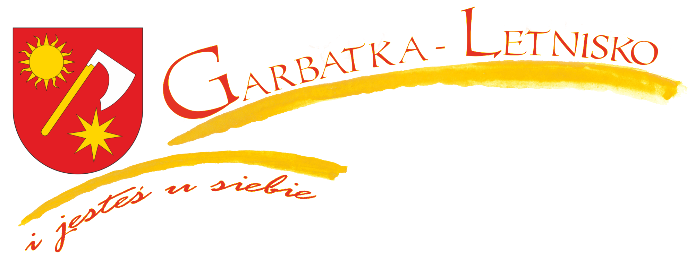     RIB.IZP.271.1.13.2018                                     SPECYFIKACJA ISTOTNYCH WARUNKÓW ZAMÓWIENIA pn.: „PrzebudowA DROGI GMINNEJ UL. FABRYCZA 
W GABATCE-LETNISKO”DATA 08.08.2018r.            		ZATWIERDZAM: ………………….…………Nazwa i adres zamawiającego.Gmina Garbatka-Letniskoul. Skrzyńskich 126-930 Garbatka-Letniskotel. /faks	48. 62 10 194 / 48. 62 10 054e-mail:	urzad@garbatkaletnisko.plwww:		garbatkaletnisko.plTryb udzielania zamówienia.Postępowanie przeprowadzone jest w trybie przetargu nieograniczonego zgodnie 
z przepisami ustawy z dnia 29 stycznia 2004 - Prawo zamówień publicznych (t j. Dz. U. 
z 2017 r. poz. 1579, 2018) zwanej dalej ustawą.Opis przedmiotu zamówienia: Przedmiotem zamówienia jest „Przebudowa drogi gminnej ul. Fabryczna w Garbatce-Letnisko”Zakres prac obejmuje wykonanie m.in.nowej nawierzchni drogi ul. Fabryczna o szer. 6,70 m o nawierzchni bitumicznej, ograniczona obustronnymi krawężnikami 15x30odwodnienie powierzchnioweregulacja studzienek kanalizacyjnych, telefonicznychprzebudowa skrzyżowania drogi gminnej ul Fabrycznej z drogą wojewódzką       nr 691 ul. Kochanowskiegoprawostronnej opaski gruntowej o szer. 0,5 m, lewostronnego chodnika z kostki brukowej, grubość 6 cm na podsypce cementowo-piaskowej. Kolorystyka kostki do uzgodnienia z Zamawiającym.zjazdów do posesji.oznakowania drogowego, zgodnie ze stałą organizacją ruchu.  W ramach zamówienia  Wykonawca  zobowiązany będzie  także do:Przedmiot zamówienia wykonać zgodnie z Projektem Budowlanym, przedmiarami robót, Specyfikacją techniczną wykonania i odbioru robót stanowiącymi integralną część SIWZ. Cena ofert musi zawierać wszelkie prace konieczne do wykonania przedmiotu umowy jak również w niej nie ujęte, a bez których nie można wykonać zamówienia.Wykonawca zobowiązuje się wykonać przedmiot zamówienia zgodnie              z zasadami współczesnej wiedzy technicznej, obowiązującymi normami, przepisami i normatywami.Zamawiający ma prawo zapoznania się z przebiegiem i postępem prac na każdym etapie realizacji zamówienia w terminie i w miejscu wskazanym przez Zamawiającego.Wykonawca oświadcza, że posiada niezbędne uprawnienia do wykonywania przedmiotu zamówienia i zapewnia osoby posiadające stosowne uprawnienia.Wykonawca nie może bez zgody Zamawiającego przekazać praw i obowiązków, wynikających z umowy w całości na osoby trzecie. Wykonawca odpowiada bez ograniczeń za prace wykonane przez podwykonawców, niezbędne do realizacji przedmiotu umowy.Przekazanie placu budowy nastąpi w terminie do 14 dni kalendarzowych od dnia podpisania umowy.O rozpoczęciu robót Wykonawca zobowiązany jest powiadomić właścicieli istniejącego w rejonie budowy uzbrojenia podziemnego w celu zapewnienia z ich strony ewentualnego nadzoru technicznego. Wykonawca we własnym zakresie pokryje koszty nadzoru właścicieli sieci wg uzgodnień.Przy realizacji umowy Wykonawca zobowiązuje się stosować materiały i wyroby dopuszczone do obrotu i powszechnego lub jednostkowego stosowania w budownictwie zgodnie z ustawą „Prawo budowlane” wraz z dokumentami potwierdzającymi ich jakość. Wykonawca przed zastosowaniem jakichkolwiek materiałów przedstawi inspektorowi nadzoru źródła ich pochodzenia, atesty lub aprobaty techniczne, certyfikaty, deklaracje zgodności, świadectwa badań laboratoryjnych oraz świadectwa dopuszczenia do stosowania w budownictwie. Każdy rodzaj robót w których znajdują się materiały nie odpowiadające normom i nie zaakceptowane przez Zamawiającego, Wykonawca wykonuje na własne ryzyko, licząc się z jego nie przyjęciem i nie zapłaceniem.wykonania i uzgodnienia  we własnym zakresie i na swój koszt projektu organizacji ruchu na czas budowy i dokonania oznakowania w zakresie niezbędnym do wykonania robót będących przedmiotem zamówienia.montażu na swój koszt słupów do znaków drogowych, mocowania tablic znaków drogowych – zgodnie z projektem organizacji ruchu. Zamówienie obejmuje wszystkie roboty ujęte w projektach budowlanych (branża drogowa, sanitarna i elektryczna), Projekcie technicznym – wymiana nawierzchni żwirowej na kostkę brukową), specyfikacjach technicznych wykonania i odbioru robót, przedmiarach robót łącznie, warunkach technicznych Odtworzy stan pierwotny miejsc uszkodzonych w trakcie robót. Po wykonaniu robót na terenie danej nieruchomości, Wykonawca uzyska od właściciela nieruchomości oświadczenie, że teren został przywrócony do stanu pierwotnego.O rozpoczęciu robót należy powiadomić instytucje branżowe, właścicieli, zarządców, użytkowników nieruchomości przez które lub na których będą prowadzone prace konserwacyjne i utrzymaniowe, w celu zapewnienia z ich strony ewentualnego nadzoru technicznego. Wykonawca we własnym zakresie pokryje koszt nadzoru właścicieli lub sieci według uzgodnień.  W trakcie realizacji zadania Wykonawca:a) Zabezpieczy i oznakuje teren budowy zgodnie z przepisami,b) Dokona urządzenia placu budowy i poniesie koszty utrzymania zaplecza budowy,c) Wykona badania i ekspertyzy na życzenie Zamawiającego lub Inspektora Nadzoru,d) Zapewni ochronę terenów przyległych do placu budowy i poniesie odpowiedzialność  cywilną za ewentualne szkody wynikłe z tytułu prowadzonych prac wobec osób trzecich,e) Zapewni obsługę geodezyjną na własny koszt. f) Odtworzy stan pierwotny miejsc uszkodzonych w trakcie robót.g) Sporządzi dokumentację geodezyjną powykonawczą, która w 2 egz. zostanie przekazana Zamawiającemu.Zgodnie z art. 30 ust. 4 ustawy Zamawiający dopuszcza rozwiązania równoważne opisywanym.Zamawiający informuje, że ilekroć w dokumentacji projektowej użyte są znaki towarowe, patenty lub pochodzenie, źródło lub szczególny proces, który charakteryzuje produkty lub usługi dostarczane przez konkretnego wykonawcę – zamawiający dopuszcza składanie ofert z rozwiązaniami równoważnymi, o ile zapewniają one zgodność realizacji przedmiotu zamówienia z dokumentacją. Wykonawca obowiązany jest zaoferować produkt o właściwościach zbliżonych, nadający się funkcjonalnie do zapotrzebowanego zastosowania, posiadający parametry nie gorsze od parametrów produktu wskazanego w opisie przedmiotu zamówienia. Opis równoważności elementów opisanych przez użycie znaków towarowych jest załącznikiem do  dokumentacji.  Przedmiar robót ma charakter pomocniczy. Wykonawca zobowiązany jest do dokładnego sprawdzenia ilości robót z dokumentacja projektową. Z uwagi na to, że umowa na roboty będzie umową ryczałtową w przypadku wystąpienia w trakcie prowadzenia robót większej ilości robót w jakiejkolwiek pozycji przedmiarowej nie będzie to mogło być uznane za roboty dodatkowe z żądaniem dodatkowego wynagrodzenia. Ewentualny brak w przedmiarze robót lub we wzorze tabeli elementów rozliczeniowych wynikających z dokumentacji projektowej nie zwalnia wykonawcy od obowiązku ich wykonania na podstawie projektu w cenie umownej.3.2	Kod numeryczny Wspólnego Słownika Zamówień (CPV) dla przedmiotowego zadania:45.00.00.00-7 Roboty budowlane45.10.00.00-8 Przygotowanie terenu pod budowę45.23.31.40-2 Roboty drogowe45.23.32.50-6 Roboty w zakresie nawierzchni dróg45.23.10.00-5 roboty budowlane w zakresie budowy rurociągów, ciągów komunikacyjnych i linii energetycznych3.3. 	Rozwiązania równoważne.3.3.1. Wszelkie nazwy własne produktów i materiałów przywołane w niniejszej specyfikacji służą jedynie ustaleniu wymaganego standardu.3.3.2 UWAGA! Wszystkie wymienione w dokumentacji materiały opatrzone nazwami mają na celu określenie wymaganych minimalnych parametrów, co oznacza, że Zamawiający dopuszcza materiały innych producentów pod warunkiem spełnienia powyższych parametrów. Informujemy, że zgodnie z art. 30 ust. 5 ustawy PZP Wykonawca, który powołuje się na rozwiązania równoważne z opisanym przez Zamawiającego, jest obowiązany wykazać, że oferowane przez niego dostawy, usługi lub roboty budowlane spełniają wymagania określone przez Zamawiającego. Za produkt równoważny Zamawiający uzna jedynie taki, który ma tożsame lub nie gorsze parametry jakościowe 
i użytkowe w stosunku do opisanego.  3.4.	Zamawiający dopuszcza korzystanie z podwykonawców Wykonawca:3.4.1 	jest zobowiązany wskazać w formularzu ofertowym (załącznik nr 1 do SIWZ) części zamówienia, których wykonanie zamierza powierzyć podwykonawcom i podać firmy (oznaczenie przedsiębiorstwa) podwykonawców;3.4.2	w przypadku podpisania umowy wykonawca będzie zobowiązany, aby przed przystąpieniem do wykonania zamówienia podał - o ile są już znane - nazwy albo imiona i nazwiska oraz dane kontaktowe podwykonawców i osób do kontaktu z nimi, zaangażowanych w roboty budowlane. Wykonawca będzie zawiadamiał podczas realizacji umowy zamawiającego o wszelkich zmianach danych dotyczących podwykonawców, a także przekazywał informacje na temat nowych podwykonawców, którym w późniejszym okresie zamierza powierzyć realizację robót budowlanych lub usług. Wykonawca będzie zobowiązany zgłosić podwykonawców na zasadach określonych w przepisach art. 143 b ustawy Prawo zamówień publicznych. 3.4.3 	Jeżeli późniejsza zmiana albo rezygnacja z podwykonawcy dotyczy podmiotu, na którego zasoby Wykonawca powoływał się, na zasadach określonych w art. 22a ustawy Pzp, w celu wskazania spełnienia warunków udziału w postępowaniu Wykonawca jest zobowiązany wskazać Zamawiającemu, iż proponowany inny Podwykonawca lub Wykonawca samodzielnie spełniają je w stopniu nie mniejszym niż podwykonawca, na którego zasoby wykonawca powoływał się w trakcie postępowania o udzielenie zamówienia.Kary umowne za nieprawidłowe zgłaszanie podwykonawców oraz realizowanie na ich rzecz płatności określone są we wzorze umowy.3.5 	Wykonawca, któremu zostanie udzielone zamówienie udzieli zamawiającemu gwarancji zgodnie z oświadczeniem stanowiącym załącznik do umowy (załącznik Nr 8). Minimalny wymagany okres gwarancji na roboty wynosi 36 miesięcy licząc od daty wskazanej w protokole odbioru ostatecznego. Wykonawca może zaproponować dłuższy okres, maksymalnie przedłużając okres minimalny o dodatkowe 24 miesięcy, co będzie uwzględnione podczas oceny i badania ofert na zasadach określonych w rozdziale KRYTERIA OCENY OFERT (sekcja 13 SIWZ). Wykonawca składając ofertę akceptuje oświadczenie gwarancyjne stanowiące załącznik do umowy w którym określono zakres gwarancji i uprawnienia zamawiającego oraz obowiązki gwaranta. UWAGA: 	Udzielając gwarancji wykonawca zapewnia bezpłatne czynności przeglądów gwarancyjnych w okresie udzielonej gwarancji3.6 	Klauzula zatrudnienia Zamawiający wymaga zatrudnienia na podstawie umowy o pracę przez wykonawcę lub podwykonawcę osób wykonujących wskazane poniżej czynności w trakcie realizacji zamówienia w szczególności czynności przy wykonaniu robót:DrogowychObsługi maszyn i urządzeńktórych praca jest niezbędna do prawidłowego wykonania zamówienia. 2)	W trakcie realizacji zamówienia zamawiający uprawniony jest do wykonywania czynności kontrolnych wobec wykonawcy odnośnie spełniania przez wykonawcę lub podwykonawcę wymogu zatrudnienia na podstawie umowy o pracę osób wykonujących wskazane w punkcie 1 czynności. Zamawiający uprawniony jest w szczególności do: a)	żądania oświadczeń i dokumentów w zakresie potwierdzenia spełniania ww. wymogów 
i dokonywania ich oceny,b)	żądania wyjaśnień w przypadku wątpliwości w zakresie potwierdzenia spełniania 
ww. wymogów,c)	przeprowadzania kontroli na miejscu wykonywania świadczenia.3)	W trakcie realizacji zamówienia na każde wezwanie zamawiającego w wyznaczonym 
w tym wezwaniu terminie wykonawca przedłoży zamawiającemu wskazane poniżej dowody w celu potwierdzenia spełnienia wymogu zatrudnienia na podstawie umowy 
o pracę przez wykonawcę lub podwykonawcę osób wykonujących wskazane w punkcie 1 czynności w trakcie realizacji zamówienia:Wykaz osób oddelegowanych do realizacji zamówienia oraz oświadczenie wykonawcy lub podwykonawcy o zatrudnieniu na podstawie umowy 
o pracę osób wykonujących czynności, których dotyczy wezwanie zamawiającego. Oświadczenie to powinno zawierać w szczególności: dokładne określenie podmiotu składającego oświadczenie, datę złożenia oświadczenia, wskazanie, że objęte wezwaniem czynności wykonują osoby zatrudnione na podstawie umowy o pracę wraz ze wskazaniem liczby tych osób, rodzaju umowy o pracę i wymiaru etatu oraz podpis osoby uprawnionej do złożenia oświadczenia w imieniu wykonawcy lub podwykonawcy;poświadczoną za zgodność z oryginałem odpowiednio przez wykonawcę lub podwykonawcę kopię umowy/umów o pracę osób wykonujących w trakcie realizacji zamówienia czynności, których dotyczy ww. oświadczenie wykonawcy lub podwykonawcy (wraz z dokumentem regulującym zakres obowiązków, jeżeli został sporządzony). Kopia umowy/umów powinna zostać zanonimizowana w sposób zapewniający ochronę danych osobowych pracowników, zgodnie z przepisami ustawy z dnia 29 sierpnia 1997 r. o ochronie danych osobowych (tj. w szczególności bez imion, nazwisk, adresów, nr PESEL pracowników). Informacje takie jak: data zawarcia umowy, rodzaj umowy o pracę i wymiar etatu powinny być możliwe do zidentyfikowania;zaświadczenie właściwego oddziału ZUS, potwierdzające opłacanie przez wykonawcę lub podwykonawcę składek na ubezpieczenia społeczne i zdrowotne z tytułu zatrudnienia na podstawie umów o pracę za ostatni okres rozliczeniowy;poświadczoną za zgodność z oryginałem odpowiednio przez wykonawcę lub podwykonawcę kopię dowodu potwierdzającego zgłoszenie pracownika przez pracodawcę do ubezpieczeń, zanonimizowaną w sposób zapewniający ochronę danych osobowych pracowników, zgodnie z przepisami ustawy z dnia 29 sierpnia 1997 r. o ochronie danych osobowych. 4)	Z tytułu niespełnienia przez wykonawcę lub podwykonawcę wymogu zatrudnienia na podstawie umowy o pracę osób wykonujących wskazane w punkcie 1 czynności zamawiający przewiduje sankcje w postaci obowiązku zapłaty przez wykonawcę kary umownej w wysokości określonej w istotnych postanowieniach  umowy w sprawie zamówienia publicznego. Niezłożenie przez wykonawcę w wyznaczonym przez zamawiającego terminie żądanych przez zamawiającego dowodów w celu potwierdzenia spełnienia przez wykonawcę lub podwykonawcę wymogu zatrudnienia na podstawie umowy o pracę traktowane będzie jako niespełnienie przez wykonawcę lub podwykonawcę wymogu zatrudnienia na podstawie umowy o pracę osób wykonujących wskazane w punkcie 1 czynności. 5)	W przypadku uzasadnionych wątpliwości co do przestrzegania prawa pracy przez wykonawcę lub podwykonawcę, zamawiający może zwrócić się o przeprowadzenie kontroli przez Państwową Inspekcję Pracy.Termin wykonania zamówienia   Zakończenie robót do dnia 10 grudnia 2018 rokuWarunki udziału w postępowaniu oraz wykaz dokumentów potwierdzających spełnianie warunku udziału w postępowaniu:Wykonawca ubiegający się o udzielenie przedmiotowego zamówienia musi spełniać warunki udziału w postępowaniu dotyczące zdolności technicznej lub zawodowej (określone szczegółowo w pkt 5.3).Wykonawca może w celu potwierdzenia spełniania warunków udziału w postępowaniu w stosownych sytuacjach polegać na zdolnościach technicznych lub zawodowych innych podmiotów, niezależnie od charakteru prawnego łączących go z nim stosunków prawnych.  Wykonawca, który polega na zdolnościach innych podmiotów, musi udowodnić zamawiającemu, że realizując zamówienie, będzie dysponował niezbędnymi zasobami tych podmiotów, w szczególności przedstawiając zobowiązanie tych podmiotów do oddania mu do dyspozycji niezbędnych zasobów na potrzeby realizacji zamówienia.  Zamawiający oceni, czy udostępniane wykonawcy przez inne podmioty zdolności techniczne lub zawodowe, pozwalają na wykazanie przez wykonawcę spełniania warunków udziału w postępowaniu oraz zbada, czy nie zachodzą wobec tego podmiotu podstawy wykluczenia. Wzór załącznik Nr 7 do SIWZ. Zobowiązanie o udostępnieniu zasobów należy przedłożyć razem z ofertą – jeśli dotyczy. UWAGA:W odniesieniu do warunków dotyczących wykształcenia, kwalifikacji zawodowych lub doświadczenia, wykonawcy mogą polegać na zdolnościach innych podmiotów, jeśli podmioty te zrealizują roboty budowlane lub usługi, do realizacji których te zdolności są wymagane. Jeżeli zdolności techniczne lub zawodowe podmiotu udostępniającego zasoby, nie potwierdzają spełnienia przez wykonawcę warunków udziału w postępowaniu, lub zachodzą wobec tych podmiotów podstawy wykluczenia, zamawiający zażąda, aby wykonawca w terminie określonym przez zamawiającego: a) 	zastąpił ten podmiot innym podmiotem lub podmiotami lub b) 	zobowiązał się do osobistego wykonania odpowiedniej części zamówienia, jeżeli wykaże zdolności techniczne lub zawodowe lub sytuację finansową lub ekonomiczną.Jako spełniający warunki udziału w postępowaniu zostaną ocenieni wykonawcy, którzy w zakresie warunku określonego w pkt 5.1 wykażą:Wykonanie w ciągu ostatnich 5 lat przed upływem terminu składania ofert, a jeżeli okres prowadzenia działalności jest krótszy - w tym okresie,  wykonał co najmniej 
1 robotę  budowlaną o wartości nie mniejszej niż 100.000,00 zł brutto (słownie zł: sto tysięcy) polegającej na budowie, przebudowie drogi o nawierzchni bitumicznej. UWAGA:1. W przypadku wykonawców wspólnie ubiegających się o udzielenie zamówienia lub korzystania z zasobów podmiotów trzecich na podstawie art. 22a pzp. minimum jeden wykonawca lub jeden podmiot udostępniający zasoby musi posiadać pełne doświadczenie wskazane w warunku udziału w postępowaniu.2. Wartości podane w dokumentach potwierdzających spełnienie warunku w walutach innych niż wskazane przez Zamawiającego Wykonawca przeliczy wg średniego kursu NBP na dzień zawarcia umów o ich wykonanie.3. W przypadku gdy wykonawca wykonywał w ramach jednego zlecenia, kontraktu lub zamówienia większy zakres prac, dla potrzeb niniejszego zamówienia powinien on wyodrębnić i podać wartość każdej z robót o których mowa powyżej.5.3.2 Dysponowanie lub będzie dysponował jedną osobą, która będzie pełniła funkcję kierownika budowy posiadająca uprawnienia do kierowania robotami budowlanymi w specjalności drogowej w przynajmniej ograniczonym zakresie lub odpowiadające im ważne uprawnienia budowlane, które zostały wydane na podstawie wcześniej obowiązujących przepisów zgodnie z zasadami określonymi we właściwych przepisach.                                                                                                                                                                                                                                                                                                                                                                                                                                                                                                                                                                                                                                                                                                                                                                                                                                                                                                                                                                                                                                                                                                                                                        UWAGA:1. Wykonawca w celu wykazania spełniania ww. warunku może wskazać osobę będącą obywatelem państwa członkowskiego, która nabyła kwalifikacje zawodowe do wykonywania działalności w budownictwie, równoznaczne wykonywaniu samodzielnych funkcji technicznych w budownictwie na terytorium Rzeczypospolitej Polskiej – zgodnie z właściwymi przepisami, w szczególności z ustawą z 18 marca 2008 r. o zasadach uznawania kwalifikacji zawodowych nabytych w krajach członkowskich Unii Europejskiej (Dz. U. z 2008 r. Nr 63,poz. 394) oraz ustawą z dnia 15 grudnia 2000 r. o samorządach zawodowych architektów oraz inżynierów budownictwa (t.j. Dz. U. z 2014 r. poz. 1946), którą przedstawi Zamawiającemu przed zawarciem umowy.5.3.3 Zamawiający nie wyznacza szczegółowego warunku w zakresie1) kompetencji lub uprawnień do prowadzenia określonej działalności zawodowej, o ile wynika to z odrębnych przepisów2)sytuacji ekonomicznej i finansowej Wykonawca ubiegający się o udzielenie przedmiotowego zamówienia musi spełniać warunki udziału w postępowaniu dotyczące zdolności technicznej lub zawodowej (określone szczegółowo w pkt 5.3).W przypadku wykonawców wspólnie ubiegających się o udzielenie zamówienia: warunek udziału w postępowaniu, o którym mowa w pkt 5.1 musi zostać spełniony przez wykonawców łącznie; brak podstaw do wykluczenia z postępowania o udzielenie zamówienia musi zostać wykazany przez każdego z wykonawców.Oferty wykonawców, którzy wykażą spełnianie wymaganych warunków zostaną dopuszczone do badania i oceny. W celu wykazania spełniania warunków udziału w postępowaniu wykonawcy są zobowiązani złożyć następujące dokumenty:Razem z ofertą wykonawca przedkłada:5.6.1 	Oświadczenie wstępne o spełnianiu warunków udziału w postępowaniu wg wzoru stanowiącego załącznik Nr 2 do SIWZ – na zasadach określonych w sekcji 7 SIWZ oraz zobowiązanie podmiotu trzeciego wg wzoru stanowiącego Załącznik Nr 7 do SIWZ – jeśli dotyczy. Na wezwanie Zamawiającego skierowane do wykonawcy po dokonanej analizie 
i badaniu ofert (tylko wykonawca, którego oferta została oceniona, jako najkorzystniejsza) wykonawca przedkłada:5.6.2	wykaz robót budowlanych wykonanych nie wcześniej niż w okresie ostatnich 5 lat przed upływem terminu składania ofert, a jeżeli okres prowadzenia działalności jest krótszy - w tym okresie, wraz z podaniem ich rodzaju, wartości, daty, miejsca wykonania 
i podmiotów, na rzecz których roboty te zostały wykonane, z załączeniem dowodów określających czy te roboty budowlane zostały wykonane należycie, w szczególności informacji o tym czy roboty zostały wykonane zgodnie z przepisami prawa budowlanego i prawidłowo ukończone, przy czym dowodami, o których mowa, są referencje bądź inne dokumenty wystawione przez podmiot, na rzecz którego roboty budowlane były wykonywane, a jeżeli z uzasadnionej przyczyny o obiektywnym charakterze wykonawca nie jest w stanie uzyskać tych dokumentów - inne dokumenty – wg wzoru stanowiącego załącznik nr 3 do SIWZ.5.6.3 	wykaz osób, skierowanych przez wykonawcę do realizacji zamówienia publicznego odpowiedzialnych za kierowanie robotami budowlanymi, wraz z informacjami na temat ich kwalifikacji zawodowych, uprawnień, doświadczenia i wykształcenia niezbędnych do wykonania zamówienia publicznego, a także zakresu wykonywanych przez nie czynności oraz informacją o podstawie do dysponowania tymi osobami - załącznik nr 4 do SIWZ5.7 	Jeżeli wykonawca nie złoży oświadczenia, o którym mowa w sekcji 5.6.1 lub dokumentów, o których mowa w sekcji 5.6.2 i 5.6.3, lub dokumenty są niekompletne, zawierają błędy lub budzą wskazane przez zamawiającego wątpliwości, zamawiający wezwie do ich złożenia, uzupełnienia lub poprawienia lub do udzielania wyjaśnień w terminie przez siebie wskazanym, chyba że mimo ich złożenia, uzupełnienia lub poprawienia lub udzielenia wyjaśnień oferta wykonawcy podlega odrzuceniu albo konieczne byłoby unieważnienie postępowania.5.8	Wykonawca nie jest obowiązany do złożenia dokumentów wskazanych w sekcji 5.6.2 – 5.6.3 na wezwanie zamawiającego, jeżeli zamawiający posiada aktualne oświadczenia lub dokumenty dotyczące tego wykonawcy potwierdzające spełnianie warunków udziału w postępowaniu lub może je uzyskać za pomocą bezpłatnych i ogólnodostępnych baz danych, w szczególności rejestrów publicznych w rozumieniu ustawy z dnia 17 lutego 2005 r. o informatyzacji działalności podmiotów realizujących zadania publiczne (Dz. U. z 2014 r. poz. 1114 oraz z 2016 r. poz. 352). W tym celu zaleca się, aby wykonawca na wezwanie zamawiającego przesłane w trybie art. 26 ust. 2 ustawy zamiast złożyć wymagane dokumenty wskazał, w jakim konkretnie postępowaniu złożył dokumenty będące w posiadaniu zamawiającego lub w jaki sposób są one dostępne dla zamawiającego - w celu umożliwienia ich identyfikacji.5.9 	Dokumenty wskazane w sekcji 5.6.1 – 5.6.3 powinny być aktualne na dzień ich złożenia.5.10 	Dokumenty sporządzone w języku obcym należy składać wraz z tłumaczeniem na język polski.5.11	Oświadczenie wskazane w sekcji 5.6.1 składa się w formie oryginału.5.12	Dokumenty wskazane w sekcji 5.6.2 – 5.6.3 składa się w formie oryginału lub kserokopii za zgodność z oryginałem. 5.13	Wykonawcy, którzy nie wykażą spełniania wymaganych warunków zostaną wykluczeni z postępowania.5.14	Jeżeli jest to niezbędne do zapewnienia odpowiedniego przebiegu postępowania o udzielenie zamówienia, zamawiający może na każdym etapie postępowania wezwać wykonawców do złożenia wszystkich lub niektórych oświadczeń lub dokumentów potwierdzających, że nie podlegają wykluczeniu, spełniają warunki udziału w postępowaniu lub kryteria selekcji, a jeżeli zachodzą uzasadnione podstawy do uznania, że złożone uprzednio oświadczenia lub dokumenty nie są już aktualne, do złożenia aktualnych oświadczeń lub dokumentów.Przesłanki wykluczenia wykonawcy z udziału w postępowaniu.6.1 	Obligatoryjne przesłanki wykluczenia: Wykonawca podlega wykluczeniu z udziału w postępowaniu w przypadku wystąpienia przesłanek wskazanych w art. 24 ust. 1. ustawy Prawo zamówień publicznych.6.2	Fakultatywne przesłanki wykluczenia przewidziane w niniejszym postępowaniu:Zamawiający dodatkowo wykluczy z udziału w postępowaniu także wykonawcę wobec którego zachodzą przesłanki wykluczenia wskazane w art. 24 ust. 5 pkt 1, 2, 3, 4, 8 ustawy PZP, tj. wykonawcę:6.2.1 w stosunku do którego otwarto likwidację, w zatwierdzonym przez sąd układzie w postępowaniu restrukturyzacyjnym jest przewidziane zaspokojenie wierzycieli przez likwidację jego majątku lub sąd zarządził likwidację jego majątku w trybie art. 332 ust. 1 ustawy z dnia 15 maja 2015 r. - Prawo restrukturyzacyjne (Dz. U. poz. 978, z późn. zm.) lub którego upadłość ogłoszono, z wyjątkiem wykonawcy, który po ogłoszeniu upadłości zawarł układ zatwierdzony prawomocnym postanowieniem sądu, jeżeli układ nie przewiduje zaspokojenia wierzycieli przez likwidację majątku upadłego, chyba że sąd zarządził likwidację jego majątku w trybie art. 366 ust. 1 ustawy z dnia 28 lutego 2003 r. - Prawo upadłościowe (Dz. U. z 2015 r. poz. 233, z późn. zm.);6.2.2 	który w sposób zawiniony poważnie naruszył obowiązki zawodowe, co podważa jego uczciwość, w szczególności, gdy wykonawca w wyniku zamierzonego działania lub rażącego niedbalstwa nie wykonał lub nienależycie wykonał zamówienie, co zamawiający jest w stanie wykazać za pomocą stosownych środków dowodowych - jeżeli nie upłynęły 3 lata od dnia zaistnienia zdarzenia będącego podstawą wykluczenia;6.2.3 jeżeli wykonawca lub osoby, o których mowa w art. 24 ust. 1 pkt 14 ustawy PZP uprawnione do reprezentowania wykonawcy pozostają w relacjach określonych w art. 17 ust. 1 pkt 2-4 PZP z zamawiającym,  osobami uprawnionymi do reprezentowania zamawiającego,  członkami komisji przetargowej lub osobami, które złożyły oświadczenie, o którym mowa w art. 17 ust. 2a PZP - chyba że jest możliwe zapewnienie bezstronności po stronie zamawiającego w inny sposób niż przez wykluczenie wykonawcy z udziału w postępowaniu;6.2.4 który, z przyczyn leżących po jego stronie, nie wykonał albo nienależycie wykonał w istotnym stopniu wcześniejszą umowę w sprawie zamówienia publicznego lub umowę koncesji, zawartą z zamawiającym, o którym mowa w art. 3 ust. 1 pkt 1-4 PZP, co doprowadziło do rozwiązania umowy lub zasądzenia odszkodowania - jeżeli nie upłynęły 3 lata od dnia zaistnienia zdarzenia będącego podstawą wykluczenia;6.2.5	który naruszył obowiązki dotyczące płatności podatków, opłat lub składek na ubezpieczenia społeczne lub zdrowotne, co zamawiający jest w stanie wykazać za pomocą stosownych środków dowodowych, z wyjątkiem przypadku, o którym mowa w art. 24 ust. 1 pkt 15 PZP, chyba że wykonawca dokonał płatności należnych podatków, opłat lub składek na ubezpieczenia społeczne lub zdrowotne wraz z odsetkami lub grzywnami lub zawarł wiążące porozumienie w sprawie spłaty tych należności.6.3	W celu wykazania braku podstaw do wykluczenia z postępowania wykonawcy są zobowiązani złożyć następujące dokumenty:Razem z ofertą:6.3.1 Oświadczenie wstępne o braku podstaw wykluczenia z udziału w postępowaniu wg wzoru stanowiącego załącznik Nr 2 do SIWZ – na zasadach określonych w sekcji 7 SIWZ.Na wezwanie zamawiającego skierowane do wykonawcy po dokonanej analizie 
i badaniu ofert (tylko wykonawca, którego oferta została oceniona, jako najkorzystniejsza):6.3.2	zaświadczenie właściwego naczelnika urzędu skarbowego potwierdzającego, że wykonawca nie zalega z opłacaniem podatków, wystawionego nie wcześniej niż 3 miesiące przed upływem terminu składania ofert, lub innego dokumentu potwierdzającego, że wykonawca zawarł porozumienie z właściwym organem podatkowym w sprawie spłat tych należności wraz z ewentualnymi odsetkami lub grzywnami, w szczególności uzyskał przewidziane prawem zwolnienie, odroczenie lub rozłożenie na raty zaległych płatności lub wstrzymanie w całości wykonania decyzji właściwego organu;6.3.3 zaświadczenie właściwej terenowej jednostki organizacyjnej Zakładu Ubezpieczeń Społecznych lub Kasy Rolniczego Ubezpieczenia Społecznego albo innego dokumentu potwierdzającego, że wykonawca nie zalega z opłacaniem składek na ubezpieczenia społeczne lub zdrowotne, wystawionego nie wcześniej niż 3 miesiące przed upływem terminu składania ofert, lub innego dokumentu potwierdzającego, że wykonawca zawarł porozumienie z właściwym organem w sprawie spłat tych należności wraz z ewentualnymi odsetkami lub grzywnami, w szczególności uzyskał przewidziane prawem zwolnienie, odroczenie lub rozłożenie na raty zaległych płatności lub wstrzymanie w całości wykonania decyzji właściwego organu;6.3.4	oświadczenie wykonawcy o niezaleganiu z opłacaniem podatków i opłat lokalnych, o których mowa w ustawie z dnia 12 stycznia 1991 r. o podatkach i opłatach lokalnych (Dz. U. z 2016 r. poz. 716) – wg załącznika Nr 5 do SIWZ6.4 	Jeżeli wykonawca ma siedzibę lub miejsce zamieszkania poza terytorium Rzeczypospolitej Polskiej, zamiast dokumentów, o których mowa w sekcji 6.3.2 i 6.3.3 składa dokument lub dokumenty wystawione w kraju, w którym wykonawca ma siedzibę lub miejsce zamieszkania, potwierdzające że nie zalega z opłacaniem podatków, opłat, składek na ubezpieczenie społeczne lub zdrowotne albo że zawarł porozumienie z właściwym organem w sprawie spłat tych należności wraz z ewentualnymi odsetkami lub grzywnami, w szczególności uzyskał przewidziane prawem zwolnienie, odroczenie lub rozłożenie na raty zaległych płatności lub wstrzymanie w całości wykonania decyzji właściwego organu. Dokumenty te powinny być wystawiony nie wcześniej niż 3 miesiące przed upływem terminu składania ofert. Jeżeli w kraju, w którym wykonawca ma siedzibę lub miejsce zamieszkania lub miejsce zamieszkania ma osoba, której dokument dotyczy, nie wydaje się ww. dokumentów, zastępuje się je dokumentem zawierającym odpowiednio oświadczenie wykonawcy, ze wskazaniem osoby albo osób uprawnionych do jego reprezentacji, lub oświadczenie osoby, której dokument miał dotyczyć, złożone przed notariuszem lub przed organem sądowym, administracyjnym albo organem samorządu zawodowego lub gospodarczego właściwym ze względu 
na siedzibę lub miejsce zamieszkania wykonawcy lub miejsce zamieszkania tej osoby. 
W przypadku wątpliwości co do treści dokumentu złożonego przez wykonawcę, zamawiający może zwrócić się do właściwych organów odpowiednio kraju, w którym wykonawca ma siedzibę lub miejsce zamieszkania lub miejsce zamieszkania ma osoba, której dokument dotyczy, o udzielenie niezbędnych informacji dotyczących tego dokumentu.6.5 	W przypadku wykonawców wspólnie (w tym spółki cywilne) ubiegających się o udzielenie zamówienia dokumenty wymagane w pkt 6.3.1-6.3.4 lub 6.4 winny być złożone przez każdego z wykonawców.Zamawiający żąda przedłożenia dokumentów dotyczących podmiotu trzeciego, w celu wykazania braku istnienia wobec niego podstaw wykluczenia oraz spełniania, 
w zakresie, w jakim Wykonawca powołuje się na jego zasoby, warunków udziału 
w postępowaniu – jeżeli Wykonawca polega na zasadach podmiotu trzeciego.6.6 	Jeżeli wykonawca nie złoży oświadczenia, o którym mowa w sekcji 6.3.1 lub dokumentów o których mowa w sekcji 6.3.2 – 6.3.4 lub 6.4, lub dokumenty są niekompletne, zawierają błędy lub budzą wskazane przez zamawiającego wątpliwości, zamawiający wezwie do ich złożenia, uzupełnienia lub poprawienia lub do udzielania wyjaśnień w terminie przez siebie wskazanym, chyba że mimo ich złożenia, uzupełnienia lub poprawienia lub udzielenia wyjaśnień oferta wykonawcy podlega odrzuceniu albo konieczne byłoby unieważnienie postępowania.6.7	Wykonawca nie jest obowiązany do złożenia dokumentów wskazanych w sekcji 6.3.2 – 6.3.4 lub 6.4 na wezwanie zamawiającego, jeżeli zamawiający posiada aktualne oświadczenia lub dokumenty dotyczące tego wykonawcy potwierdzające spełnianie warunków udziału w postępowaniu lub może je uzyskać za pomocą bezpłatnych i ogólnodostępnych baz danych, w szczególności rejestrów publicznych w rozumieniu ustawy z dnia 17 lutego 2005 r. o informatyzacji działalności podmiotów realizujących zadania publiczne (Dz. U. z 2014 r. poz. 1114 oraz z 2016 r. poz. 352). W tym celu zaleca się, aby wykonawca na wezwanie zamawiającego przesłane w trybie art. 26 ust. 2 ustawy zamiast złożyć wymagane dokumenty wskazał, w jakim konkretnie postępowaniu złożył dokumenty będące w posiadaniu zamawiającego lub w jaki sposób są one dostępne dla zamawiającego - w celu umożliwienia ich identyfikacji.6.8 	Dokumenty wskazane w sekcji 6.3.1 – 6.3.4 lub 6.4 powinny być aktualne na dzień ich złożenia.6.9 	Dokumenty sporządzone w języku obcym należy składać wraz z tłumaczeniem na język polski.6.10	Oświadczenie wskazane w sekcji 6.3.1 składa się w formie oryginału.6.11	Dokumenty wskazane w sekcji 6.3.2 – 6.3.4 składa się w formie oryginału lub kserokopii za zgodność z oryginałem. 6.12	Wykonawcy, którzy nie wykażą braku podstaw do wykluczenia zostaną wykluczeni z postępowania.6.13 Jeżeli jest to niezbędne do zapewnienia odpowiedniego przebiegu postępowania o udzielenie zamówienia, zamawiający może na każdym etapie postępowania wezwać wykonawców do złożenia wszystkich lub niektórych oświadczeń lub dokumentów potwierdzających, że nie podlegają wykluczeniu, spełniają warunki udziału w postępowaniu lub kryteria selekcji, a jeżeli zachodzą uzasadnione podstawy do uznania, że złożone uprzednio oświadczenia lub dokumenty nie są już aktualne, do złożenia aktualnych oświadczeń lub dokumentów.Dokumenty dotyczące grup kapitałowych (art. 24 ust. 1 pkt 23 ustawy ZPP).6.13 	Wykonawca, w terminie 3 dni od dnia zamieszczenia na stronie internetowej informacji z otwarcia ofert (o której mowa w art. 86 ust. 5 ustawy), samodzielnie (bez odrębnego wezwania ze strony zamawiającego) przekaże zamawiającemu oświadczenie o przynależności lub braku przynależności do tej samej grupy kapitałowej z innymi wykonawcami składającymi oferty w danym postępowaniu (o której mowa w art. 24 ust. 1 pkt 23 PZP) – wg załącznika Nr 6. Wraz ze złożeniem oświadczenia, wykonawca może przedstawić dowody, że powiązania z innym wykonawcą nie prowadzą do zakłócenia konkurencji w postępowaniu o udzielenie zamówienia.	6.14 	Jeżeli wykonawca nie złoży oświadczenia, o którym mowa w sekcji 6.13, lub oświadczenie jest niekompletne, zawiera błędy lub budzi wskazane przez zamawiającego wątpliwości, zamawiający wezwie do jego złożenia, uzupełnienia lub poprawienia lub do udzielania wyjaśnień w terminie przez siebie wskazanym, chyba że mimo ich złożenia, uzupełnienia lub poprawienia lub udzielenia wyjaśnień oferta wykonawcy podlega odrzuceniu albo konieczne byłoby unieważnienie postępowania.7. Oświadczenie wstępne wykonawcy7.1 	Wykonawca wraz z ofertą składa oświadczenie wstępne potwierdzające spełnianie warunków udziału w postępowaniu oraz brak podstaw do wykluczenia z udziału w postępowaniu.7.2	Do oferty i oświadczenia wstępnego nie należy dołączać dokumentów wskazanych w sekcjach 5.6.2- 5.6.3 oraz 6.3.2-6.3.4 lub 6.4. Dokumenty te składa się na wezwanie zamawiającego na zasadach określonych w przepisach art. 26 ustawy Prawo zamówień publicznych. 7.3	Wzór oświadczenia wstępnego stanowi załącznik nr 2 do SIWZ.7.4 	W przypadku wykonawców wspólnie ubiegających się o udzielenie zamówienia oświadczenie wstępne składa każdy wykonawca.7.5	Wykonawca, który powołuje się na zasoby innych podmiotów, w celu wykazania braku istnienia wobec nich podstaw wykluczenia oraz spełniania, w zakresie, w jakim powołuje się na ich zasoby zamieszcza informacje o tych podmiotach w oświadczeniu wstępnym.7.6	Zamawiający nie żąda, aby wykonawca, który zamierza powierzyć wykonanie części zamówienia podwykonawcom, w celu wykazania braku istnienia wobec nich podstaw wykluczenia z udziału w postępowaniu zamieszczał informacje o podwykonawcach w oświadczeniu wstępnym. 8.	Informacje o sposobie porozumienia się zamawiającego z wykonawcami oraz przekazywania Oświadczeń lub dokumentów, a także wskazanie osób uprawnionych do porozumiewania się z wykonawcami oraz adres poczty elektronicznej lub strony internetowej zamawiającego.8.1 	W niniejszym postępowaniu wszelkie oświadczenia, wnioski, zawiadomienia oraz informacje należy przekazywać za pośrednictwem operatora pocztowego w rozumieniu ustawy z dnia 23 listopada 2012 r. – Prawo pocztowe (Dz. U. z 2012 r. poz. 1529 oraz z 2015 r. poz. 1830), osobiście, za pośrednictwem posłańca, faksu lub przy użyciu środków komunikacji elektronicznej w rozumieniu ustawy z dnia 18 lipca 2002 r. o świadczeniu usług drogą elektroniczną (Dz. U. z 2013 r. poz. 1422, z 2015 r. poz. 1844 oraz z 2016 r. poz. 147 i 615). Z zastrzeżeniem, że jeżeli przepisy ustawy Prawo zamówień publicznych innych ustaw lub rozporządzeń wykonawczych wymagają szczególnej formy dla danego dokumentu, wykonawca musi zastosować tą formę. Jeżeli zamawiający lub wykonawca przekazują oświadczenia, wnioski, zawiadomienia oraz informacje za pośrednictwem faksu lub przy użyciu środków komunikacji elektronicznej w rozumieniu ustawy z dnia 18 lipca 2002 r. o świadczeniu usług drogą elektroniczną, każda ze stron na żądanie drugiej strony niezwłocznie potwierdza fakt ich otrzymania.8.2	Oferty należy składać pod rygorem nieważności w formie pisemnej. 8.3 Oświadczenia, wnioski, zawiadomienia oraz informacje należy przekazywać 
do zamawiającego:  - 	za pomocą faksu na nr 48. 62 10 054  - 	drogą elektroniczną na e-mail: urzad@garbatkaletnisko.pl  -	pisemnie na adres: Urząd Gminy Garbatka-Letnisko, ul. Skrzyńskich 1, 
26-930 Garbatka-Letnisko8.4 	Wszelkie oświadczenia, wnioski, zawiadomienia oraz informacje przekazywane  przez  wykonawcę  powinny być  podpisane przez osobę upoważnioną  do występowania w imieniu wykonawcy  albo przez osobę umocowaną  przez osobę uprawnioną, w przypadku osób fizycznych przez wykonawcę albo przez osobę  umocowaną przez wykonawcę. W przypadku wykonawców wspólnie ubiegających się o udzielenie zamówienia oświadczenia, wnioski, zawiadomienia oraz informacje powinny być podpisane przez pełnomocnika.8.5 	Zamawiający udzieli wyjaśnień dotyczących treści specyfikacji istotnych warunków zamówienia niezwłocznie, jednak nie później niż 2 dni przed upływem terminu składania ofert, pod warunkiem, że wniosek o wyjaśnienie treści specyfikacji istotnych warunków zamówienia wpłynie do zamawiającego nie później niż do końca dnia  w którym upływa połowa wyznaczonego terminu składnia ofert.8.6 	Osobą upoważnionym do kontaktowania się z Wykonawcami jest Agnieszka Serafin8.7 	Adres strony internetowej, na której zamieszczone jest ogłoszenie o zamówieniu oraz specyfikacja istotnych warunków zamówienia a także wszystkie inne niezbędne dokumenty: www.bip.garbatkaletnisko.pl         8. Wymagania dotyczące wadium8.1 	Składający ofertę oferent winien  wnieść wadium przed upływem terminu składania ofert w wysokości:2.000,00 zł (słownie: dwa tysiące) 8.2	Wadium może być wnoszone w następujących formach:- 	pieniądzu,- 	poręczeniach bankowych lub poręczeniach spółdzielczej kasy oszczędnościowo-kredytowej, z tym, że poręczenie kasy jest zawsze poręczeniem pieniężnym;- 	gwarancjach bankowych,- 	gwarancjach ubezpieczeniowych;- 	poręczeniach udzielanych przez podmioty o których  mowa w art. 6b ust.5 pkt 2 ustawy z dnia 9 listopada 2000 r. o utworzeniu Polskiej Agencji Rozwoju Przedsiębiorczości (Dz. U. 2014 poz. 1804 ze zm.)8.3 	Wadium wnoszone w pieniądzu należy wpłacić przelewem na konto Zamawiającego: Bank Spółdzielczy Zwoleń O/Garbatka numer konta: 67 9157 0002 0040 0400 0257 0019 	Za termin wniesienia wadium przyjmuje się datę uznania rachunku Zamawiającego.8.4 	W przypadku wniesienia wadium w formie gwarancji lub poręczenia dokument zabezpieczenia należy złożyć przed upływem terminu składania ofert w siedzibie Zamawiającego.8.5 	Wadium wniesione w formie gwarancji ubezpieczeniowej lub bankowej będzie akceptowane  pod warunkiem, że jest zgodne z Prawem Zamówień Publicznych, 
a w szczególności:8.5.1 gwarancja będzie zawierała wszystkie przypadki utraty wadium przez wykonawcę określone w art. 46. ust. 4a i ust. 5 Prawa Zamówień Publicznych8.5.2 okres ważności gwarancji będzie nie krótszy niż okres związania ofertą określony w specyfikacji istotnych warunków zamówienia8.6 	Wadium wniesione w formie poręczenia bankowego, poręczenia spółdzielczej kasy  oszczędnościowo - kredytowej lub poręczenia udzielanego przez podmiot, o którym mowa w art. 6b ust. 5 pkt 2 ustawy z dnia 9 listopada 2000 r. o utworzeniu Polskiej Agencji Rozwoju Przedsiębiorczości  będzie akceptowane pod warunkiem, że jest zgodne z Prawem Zamówień Publicznych, a w szczególności:8.6.1 poręczenie będzie zawierało wszystkie przypadki utraty wadium przez wykonawcę określone w art. 46 ust. 4a i ust. 5 Prawa Zamówień Publicznych8.6.2 poręczenie będzie zawierało określony datą termin odpowiedzialności, nie krótszy niż okres związania ofertą określony w Specyfikacji Istotnych Warunków Zamówienia.9. Termin związania ofertą Każdy wykonawca będzie związany swoją ofertą  30 dni od upływu terminu składania ofert. 10. Opis sposobu przygotowania ofert.10.1	Ofertę należy napisać pismem czytelnym w języku polskim. Dokumenty składające się na ofertę sporządzone w języku obcym winny być składane wraz  z tłumaczeniem na język   polski.10.2 	Ofertę należy sporządzić zgodnie z wymaganiami umieszczonymi w specyfikacji oraz dołączyć wszystkie wymagane dokumenty i oświadczenia.10.3 	Każdy wykonawca może złożyć w niniejszym postępowaniu tylko jedną ofertę.10.4 	Ofertę należy złożyć w trwale zamkniętej kopercie. Koperta powinna być zaadresowana na adres wskazany w pkt 1 SIWZ.UWAGA:10.5 	Wykonawcy zobowiązani są wraz z ofertą złożyć następujące dokumenty oraz oświadczenia: 10.5.1	Oświadczenia i dokumenty wymagane w sekcji 5-7 specyfikacji istotnych warunków zamówienia.10.5.2	Formularz ofertowy (wg załącznika nr 1) – w przypadku składania oferty przez podmioty występujące wspólnie należy podać nazwy (firmy) oraz dokładne adresy wszystkich wykonawców składających ofertę wspólną.10.5.3	Pełnomocnictwo do reprezentowania w postępowaniu albo do reprezentowania w postępowaniu i zawarcia umowy, w przypadku wykonawców wspólnie ubiegających się o udzielenie zamówienia zgodnie z art. 23 ustawy Prawo zamówień publicznych (dotyczy również wspólników spółki cywilnej).10.5.4	Pełnomocnictwo do występowania w imieniu wykonawcy, w przypadku, gdy dokumenty składające się na ofertę podpisuje osoba, której umocowanie do reprezentowania wykonawcy nie będzie wynikać z dokumentów załączonych do oferty.10.5.5	W przypadku wykonawców wspólnie ubiegających się o udzielenie zamówienia dokumenty i oświadczenia składające się na ofertę powinny być podpisane przez pełnomocnika. 10.6  	Pełnomocnictwo, o którym mowa w pkt 10.5.3 i 10.5.4 powinno być przedstawione w formie oryginału lub kopii poświadczonej w drodze czynności notarialnej w rozumieniu ustawy z dnia 14 lutego 1991 r. Prawo o notariacie (Dz. U. z 2014 r.poz.164 z późn.zm). 10.7 	Poprawki powinny być naniesione czytelnie oraz opatrzone podpisem/parafą  osoby  upoważnionej.10.8 	Ponadto zaleca się spięcie na trwałe wszystkich dokumentów, załączenie spisu treści oferty, ułożenie wszystkich wymaganych dokumentów zgodnie z kolejnością podaną  w specyfikacji oraz ponumerowanie wszystkich stron oferty.10.9	W przypadku gdyby oferta, oświadczenia lub dokumenty zawierały informacje stanowiące tajemnicę przedsiębiorstwa w rozumieniu przepisów o zwalczaniu nieuczciwej konkurencji, Wykonawca powinien w sposób nie budzący wątpliwości zastrzec, że nie mogą być one udostępnione oraz wykazywać, że zastrzeżone informacje stanowiące tajemnice przedsiębiorstwa. Informacje te powinny być umieszczone w osobnym wewnętrznym opakowaniu, trwale ze sobą połączone i ponumerowane. Nie mogą stanowić tajemnicy przedsiębiorstwa informacje podane do wiadomości podczas otwarcia ofert, tj. informacje dotyczące ceny, terminu wykonania zamówienia, okresu gwarancji i warunków płatności zawartych w ofercie.10.10 	Oferta wraz z oświadczeniami i dokumentami należy umieścić w zamkniętym opakowaniu, uniemożliwiającym odczytanie jego zawartości bez uszkodzenia tego opakowania. Opakowanie powinno być oznaczone: nazwa (firmy), adres Wykonawcy, zaadresowane następująco:OFERTA PRZETARGOWA w postępowaniu „Przebudowa drogi gminnej ul. Fabryczna 
w Garbatce-Letnisko” „Nie otwierać przed dniem 23 sierpnia 2018 roku, godz. 10.15”10.11	Konsekwencje nieprawidłowego zaadresowania oferty będą obciążały wykonawcę 
w tym konsekwencje zapoznania się z treścią oferty przed upływem terminu składania ofert w sytuacji, gdy na skutek braku oznaczenia koperty zostanie ona rozpieczętowana i pracownicy zamawiającego zapoznają się z jej treścią nie wiedząc o tym, że jest to ofert złożona w postępowaniu przetargowym). 10.12	Przed upływem terminu składania ofert, Wykonawca może wprowadzić zmiany do złożonej oferty lub wycofać ofertę. Oświadczenia o wprowadzonych zmianach lub wycofaniu oferty powinny być doręczone Zamawiającemu na piśmie pod rygorem nieważności przed upływem terminu składania ofert. Oświadczenia powinny być opakowane  tak, jak oferta, a opakowanie powinno zawierać odpowiednio dodatkowe oznaczenie wyrazem: „ZMIANA” lub „WYCOFANIE”.11. Miejsce oraz termin składania i otwarcia ofert.11.1 Oferty należy składać w Urzędzie Gminy Garbatka-Letnisko, ul. Skrzyńskich 1, 
26-930 Garbatka-Letnisko, pok. Nr 15 (Sekretariat)11.2 W postępowaniu wezmą udział tylko te oferty , które wpłyną do Zamawiającego  do dnia 23 sierpnia 2018 roku do godz. 10.00. na adres wskazany w pkt 11.1. Decydujące znaczenie  dla oceny zachowania  powyższego terminu  data i godzina wpływu  oferty na adres wskazany w pkt 11.1, a nie data jej wysłania przesyłką pocztową czy  kurierską . 11.3  Otwarcie ofert nastąpi w Urzędzie Gminy Garbatka-Letnisko, ul. Skrzyńskich 1, 
26-930 Garbatka-Letnisko, pok. Nr 12 (Sala konferencyjna) dnia 23 sierpnia 2018  r. 
o godz. 10.1512. Opis sposobu obliczania ceny12.1 	Cenę ofertową wymienioną w Formularzu ofertowym jest ryczałtowa cena brutto (z VAT) za wykonanie przedmiotu zamówienia. 12.2 Cena winna obejmować pełny zakres robót określonych w dokumentacji projektowej oraz przedmiarach robót oraz niniejszej siwz. 12.3 Oferta musi zawierać cenę obejmującą wszystkie koszty związane z realizacją zamówienia, niezbędne do jego należytego wykonania z uwzględnieniem wszystkich opłat i podatków w szczególności:12.3.1 	koszty związane z realizacją przedmiotu umowy wynikające z postanowień umowy, dokumentacji projektowej, specyfikacji technicznej wykonania i odbioru robót budowlanych oraz obowiązujących w tym zakresie przepisów, norm, decyzji, warunków technicznych, zasad współczesnej wiedzy technicznej i sztuki budowlanej, a także z technologii wykonania robót, konieczne dla prawidłowej realizacji przedmiotu zamówienia,12.3.2 	koszty związane z ubezpieczeniem przedmiotu umowy w tym ubezpieczeniem terenu budowy od wszelkich szkód, które mogą zaistnieć w związku z określonymi zdarzeniami losowymi oraz od odpowiedzialności cywilnej dotyczącej ludzi, robót, kradzieży, ognia i innych zdarzeń losowych  a także od odpowiedzialności cywilnej  za szkody i od  następstw nieszczęśliwych wypadków dotyczących pracowników i osób trzecich powstałych w związku z prowadzonymi robotami budowlanymi, w tym ruchem pojazdów mechanicznych.12.3.3 	koszty wszelkich robót przygotowawczych, w szczególności zagospodarowania terenu budowy, organizacji i utrzymania zaplecza socjalno-magazynowego budowy, ogrodzenia terenu budowy, zrealizowania we własnym zakresie punktów poboru wody i energii elektrycznej, a także koszty zużycia wody i energii elektrycznej12.3.4  	koszty badań, prób, testów, odbiorów technicznych, rozruchów i regulacji 12.3.5  	koszty związane z uporządkowaniem terenu budowy i zaplecza oraz terenów przyległych bezpośrednio z nim sąsiadujących 12.3.6	koszty przygotowania kompletnej dokumentacji powykonawczej,12.3.7 	koszty wynikające z udzielonej gwarancji12.3.8 	należny, zgodnie z obowiązującymi przepisami, podatek VAT 12.3.9 	koszty zabezpieczenia i oznakowania terenu budowy wraz ze znajdującymi się  na nim urządzeniami,12.3.11 	koszty dozoru budowy,12.3.12 koszty związane z wywozem i utylizacją nieczystości stałych i płynnych, 12.3.13 	koszty przygotowania i opracowania dokumentacji odbiorowej, koszty badań i prób niezbędnych do realizacji przedmiotu umowy.12.6	Zamawiający poprawi oczywiste omyłki pisarskie i oczywiste omyłki rachunkowe w treści oferty z uwzględnieniem konsekwencji rachunkowych dokonanych poprawek w następujący sposób:a.	w przypadku rozbieżności pomiędzy ceną brutto oferty podaną liczbą a podaną słownie Zamawiający przyjmie, że prawidłowo podano ten zapis, który odpowiada właściwemu obliczeniu ceny-  niezwłocznie zawiadamiając o tym Wykonawcę, którego oferta została poprawiona.                  12.7. W cenie oferty należy uwzględnić zysk Wykonawcy oraz wszystkie wymagane przepisami podatki i opłaty, a w szczególności podatek VAT.1               12.8 W cenie oferty uwzględnia się podatek od towarów i usług oraz podatek akcyzowy, jeżeli na podstawie odrębnych przepisów sprzedaż towaru usługi) podlega obciążeniu podatkiem od towarów i usług lub podatkiem akcyzowym. Ustalenie prawidłowej stawki podatku VAT /podatku akcyzowego, zgodnej z obowiązującymi przepisami ustawy o podatku od towarów i usług/ podatku akcyzowym, należy do Wykonawcy.Z          12.9 Zgodnie z art. 91 ust. 3a ustawy Pzp Wykonawca, składające ofertę, jest zobowiązany poinformować Zamawiającego (w Formularzu ofertowym) czy wybór jego oferty będzie prowadzić do powstania u Zamawiającego obowiązku podatkowego zgodnie z przepisami o podatku od towarów i usług1        12.10     Jeżeli złożona ofertę, której wybór prowadziłby do powstania u Zamawiającego obowiązku podatkowego zgodnie z przepisami o podatku od towarów i usług Zamawiający w celu oceny takiej oferty doliczy do przedstawionej w niej ceny podatek od towarów i usług, który miałby obowiązek rozliczyć zgodnie z obowiązującymi przepisami.	13. Opis kryteriów, którymi zamawiający będzie się kierował przy wyborze oferty wraz z podaniem znaczenia  tych kryteriów  oraz sposobu oceny ofert.13.1 Kryteriami oceny ofert są:1. Oferowana cena – 60%W powyższym kryterium oceniana będzie cena brutto oferty. Maksymalną ilość punktów otrzyma wykonawca, który zaproponuje najniższą cenę, pozostali będą oceniani według następującego wzoru : Najniższa cena z ofert niepodlegających odrzuceniuPC= 	------------------------------          x 60Cena badanej ofertygdzie: PC  – ilość punktów, jaką dana oferta otrzyma za cenę oferty brutto2. Okres gwarancji – 40%W powyższym kryterium oceniany będzie czas wysłużenia minimalnego okresu wymaganej gwarancji. Oferty będą oceniane według następującego wzoru: PG = ilość punktów za wydłużenie okresu gwarancjiOferty z gwarancją krótszą od minimalnej zostaną odrzucone. Dla oferty bez podania okresu wydłużenia gwarancji zamawiający przyjmie gwarancję minimalną. Podanie w ofercie dłuższego maksymalny punktowany okresu gwarancji spowoduje przyznanie wykonawcy maksymalną liczbę punktów w tym kryterium (ale do umowy zostanie wpisana gwarancja oferowana).Wykonawca udzieli gwarancji zgodnie z oświadczeniem gwarancyjnym stanowiącym załącznik Nr 1 do Umowy13.2 Łączna ilość punktów otrzymanych przez wykonawcę będzie sumą iloczynów punktów przyznanych w poszczególnych kryteriach i wag danego kryterium.PO = PC + PG Gdzie:PO – suma punktów przyznanych danej oferciePC – punkty w kryterium CenaPG – punkty w kryterium Gwarancja13.3 	Zamawiający wybierze ofertę, która uzyska największą liczbę punktów.  14. 	Informacje o formalnościach, jakie powinny zostać dopełnione po wyborze oferty w celu zawarcia umowy  w sprawie  zamówienia publicznego.14.1 Wykonawca, którego oferta zostanie wybrana zobowiązany jest przed podpisaniem umowy:- 	przedłożyć dowód osobisty - w przypadku gdy wykonawcą jest osoba fizyczna- 	dowody wpłaty zabezpieczenia należytego wykonania umowy-     kopie uprawnień oraz zaświadczenie właściwej izby kierownika budowy oraz kierowników robót14.2 Wykonawca, którego oferta zostanie wybrana zobowiązany jest podpisać umowę w miejscu wskazanym przez Zamawiającego, zgodną ze specyfikacją Istotnych Warunków Zamówienia wraz z załącznikami oraz złożoną ofertą, w terminie wyznaczonym przez  Zamawiającego. Osoby podpisujące umowę powinny posiadać ze sobą dokument potwierdzający ich umocowanie do podpisania umowy o ile umocowanie to nie będzie wynikać z dokumentów załączonych do oferty.      	15. Wymagania dotyczące zabezpieczenia należytego wykonania umowy15.1 	Zabezpieczenia należytego wykonania umowy w wysokości 10% ceny całkowitej podanej w ofercie należy złożyć przed podpisaniem umowy w jednej z następujących postaci:- 	pieniądzu;- 	poręczeniach bankowych lub poręczeniach spółdzielczej kasy oszczędnościowo kredytowej; z tym, że zobowiązanie kasy jest zawsze zobowiązaniem pieniężnym;- 	gwarancjach bankowych;- 	gwarancjach ubezpieczeniowych- 	poręczeniach udzielanych przez podmioty, o których mowa  w art. 6b ust. 5 pkt. 2 ustawy z dnia 9 listopada 2000 r. o utworzeniu  Polskiej Agencji Rozwoju Przedsiębiorczości (Dz. U. 2014 poz. 1804 ze zm.) 15.2 		Zabezpieczenie należytego wykonania umowy wnoszone przelewem należy wpłacać na konto  Zamawiającego15.3 		W przypadku wnoszenia zabezpieczenia należytego wykonania umowy przelewem, za termin jego wniesienia przyjmuje się datę uznania  rachunku Zamawiającego15.4 		Zabezpieczenie należytego wykonania umowy wniesione w formie poręczenia bankowego, poręczenia spółdzielczej kasy oszczędnościowo - kredytowej, gwarancji bankowej, gwarancji ubezpieczeniowej lub poręczenia udzielanego przez podmiot, o którym mowa w art. 6b ust. 5 pkt. 2 ustawy z dnia 9 listopada 2000 r. o utworzeniu Polskiej Agencji Rozwoju Przedsiębiorczości będzie akceptowana pod warunkiem, że jest zgodne z Prawem Zamówień Publicznych oraz zawieraną umową, a w szczególności:15.4.1 	100% wartości zabezpieczenia należytego wykonania umowy będzie zawierało określony datą termin odpowiedzialności wykonawcy za niewykonanie lub nienależyte wykonanie zamówienia, nie krótszy niż termin obejmujący okres przewidziany umową na odbiór końcowy przedmiotu umowy i okres 30 dni po odbiorze.15.4.2. 	30% wartości zabezpieczenia należytego wykonania umowy pozostawione na zabezpieczenie roszczeń z tytułu rękojmi za wady będzie zawierało określony datą termin odpowiedzialności Wykonawcy z tytułu rękojmi za wady, nie krótszy niż okres rękojmi i obejmujący dodatkowy okres 15 dni.UWAGA:Zamawiający przewiduje, że strony w umowie określą okres rękojmi za wady fizyczne równy okresowi udzielonej gwarancji. W przypadku zabezpieczenia należytego wykonania umowy, kwota 30% zabezpieczenia zostanie zatrzymana na okres udzielonej gwarancji równej okresowi rękojmi za wady fizyczne. Jeżeli okres, na jaki ma zostać wniesione zabezpieczenie przekracza 5 lat, zabezpieczenie w pieniądzu wniesione zostanie na cały ten okres, a zabezpieczenie w innej formie wniesione zostanie na okres nie krótszy niż 5 lat, z jednoczesnym zobowiązaniem się wykonawcy do przedłużenia zabezpieczenia lub wniesienia nowego zabezpieczenia na kolejne okresy. W przypadku nieprzedłużenia lub niewniesienia nowego zabezpieczenia najpóźniej na 30 dni przed upływem terminu ważności dotychczasowego zabezpieczenia wniesionego w innej formie niż w pieniądzu, zamawiający zmienia formę na zabezpieczenie w pieniądzu, poprzez wypłatę kwoty z dotychczasowego zabezpieczenia (co powinno być uwzględnione jako przesłanka wypłaty sumy gwarancyjnej w dokumencie gwarancyjnym) - wypłata ta powinna następować nie później niż w ostatnim dniu ważności dotychczasowego zabezpieczenia.15.5 W przypadku wniesienia zabezpieczenia należytego wykonania umowy w formie poręczenia bankowego, poręczenia spółdzielczej kasy oszczędnościowo-kredytowej, gwarancji bankowej, gwarancji ubezpieczeniowej lub poręczenia udzielanego przez podmiot, o którym mowa w art. 6b  ust. 5  pkt.2 ustawy z dnia 9 listopada 2000 r. o utworzeniu Polskiej Agencji  Rozwoju Przedsiębiorczości, dokument  zabezpieczenia należy złożyć w siedzibie zamawiającego, przed podpisaniem umowy.15.6 Zamawiający nie wyraża zgody na wniesienie zabezpieczenia w formach przewidzianych w art. 148 ust.2 ustawy Pzp.15.7	W przypadku wniesienia wadium w pieniądzu Wykonawca może wyrazić zgodę na zaliczenie kwoty wadium na poczet zabezpieczenia. 16. Istotne dla stron postanowienia, które zostaną wprowadzone do treści zawieranej umowy w sprawie zamówienia publicznego, ogólne warunki umowy albo wzór umowy, jeżeli zamawiający wymaga  od wykonawcy, aby zawarł z nim umowę w sprawie  zamówienia publicznego na takich warunkach                      		Wzór umowy stanowi załącznik nr 8 do niniejszej specyfikacji istotnych warunków zamówienia. Przewidywane zmiany umowy zawarto we wzorze umowy stanowiącym integralną część SIWZ.17. Pozostałe informacje.17.1	Zamawiający nie zawiera umowy ramowej.17.2	Zamawiający nie przewiduje zamówień, o których mowa w art. 67 ust. 1 pkt 6 ustawy.17.3	Zamawiający nie przewiduje ofert wariantowych.17.4	Zamawiający nie przewiduje rozliczeń w walutach obcych.17.5	Zamawiający nie przewiduje aukcji elektronicznej.17.6	Sposób dokumentowania zatrudnienia osób na umowę o pracę, uprawnienia zamawiającego w zakresie kontroli spełniania przez wykonawcę wymagań dotyczących zatrudniania na umowę oraz sankcje z tytułu niespełnienia tych wymagań zawarte zostały we wzorze umowy stanowiącym integralną część SIWZ (załącznik Nr 8).17.7 	Zamawiający nie zastrzega samodzielnego wykonania kluczowych części zamówienia.17.8	Wymogi dotyczące umów o podwykonawstwo zawarto we wzorze umowy stanowiącym integralną część SIWZ (załącznik Nr 8).18.Pouczenie o środkach ochrony prawnej przysługujących Wykonawcy w toku postępowania o udzielenie zamówienia18.1 	Środki ochrony prawnej przysługują wykonawcy, a także innemu  podmiotowi, jeżeli ma lub miał interes w uzyskaniu danego zamówienia oraz poniósł lub może ponieść szkodę w wyniku naruszenia  przez Zamawiającego przepisów ustawy.18.2 	Odwołanie.18.2.1 Odwołanie przysługuje wobec czynności :18.2.1.1 	określenia warunków udziału w postępowaniu18.2.1.2 	wykluczenia odwołującego z postępowania o udzielenie zamówienia;18.2.1.3	odrzucenia oferty odwołującego;18.2.1.4	opisu przedmiotu zamówienia;18.2.1.5 	wyboru najkorzystniejszej oferty18.2.2 Odwołanie powinno wskazywać czynności lub zaniechania czynności  zamawiającego, której zarzuca się niezgodność   z przepisami ustawy, zawierać zwięzłe przedstawienie zarzutów, określać żądanie  oraz  wskazywać okoliczności faktyczne i prawne  uzasadniające wniesienie  odwołania 	18.2.3 Odwołanie wnosi się do Prezesa  Krajowej Izby odwoławczej    w formie pisemnej albo elektronicznej opatrzonej bezpiecznym podpisem  elektronicznym   weryfikowanym za pomocą  ważnego kwalifikowanego  certyfikatu lub równoważnego środka, spełniającego wymagania dla tego rodzaju podpisu.18.2.4 Odwołanie wnosi się w terminie  5 dni od dnia przesłania informacji o czynności zamawiającego stanowiącej podstawę jego wniesienia - jeżeli zostały przesłane w sposób określony w art. 180 ust. 5 PZP zdanie drugie albo w terminie 10 dni - jeżeli zostały przesłane w inny sposób.18.2.5 Odwołanie wobec treści ogłoszenia o zamówieniu, a także wobec postanowień specyfikacji  istotnych warunków zamówienia, wnosi się w terminie 5 dni  od dnia zamieszczenia ogłoszenia w Biuletynie Zamówień Publicznych lub specyfikacji istotnych warunków zamówienia  na stronie internetowej.18.2.6 Odwołanie wobec czynności innych niż określone w pkt 18.2.4 i 18.2.5 wnosi się w terminie 5 dni od dnia, w którym powzięto lub przy zachowaniu  należytej staranności można było powziąć wiadomość o  okolicznościach stanowiących  podstawę jego wniesienia.18.3 Wykonawca może w terminie przewidzianym do wniesienia odwołania poinformować zamawiającego  o niezgodnej z przepisami ustawy  czynności podjętej przez  niego lub zaniechaniu  czynności, do której jest on zobowiązany na podstawie Ustawy  Prawo Zamówień Publicznych, na które nie przysługuje odwołanie   zgodnie z pkt 18.2. 18.4 	Skarga do sądu.18.4.1 Na orzeczenie Krajowej Izby Odwoławczej stronom oraz uczestnikom postępowania odwoławczego. 18.4.2 Skargę wnosi się do Sądu Okręgowego właściwego dla siedziby albo miejsca zamieszkania Zamawiającego.18.4.3  Skargę wnosi się za pośrednictwem Prezesa Izby  w  terminie 7 dni od dnia doręczenia  orzeczenia Izby, przesyłając jednocześnie  jej odpis przeciwnikowi skargi. Złożenie skargi w placówce pocztowej  operatora  wyznaczonego w rozumieniu  ustawy z dnia  23 listopada  2012 r.- Prawo pocztowe (Dz. U. 2012 poz. 1529) jest równoznaczne z jej wniesieniem.	18.4.4  Skarga powinna czynić  zadość wymaganiom przewidzianym dla pisma procesowego oraz zawierać  oznaczenie zaskarżonego  orzeczenia, przytoczenie zarzutów, zwięzłe ich uzasadnienie, wskazanie dowodów, a także wniosek o uchylenie orzeczenia lub o zmianę orzeczenia  w całości lub w części. 	18.4.5  W postępowaniu toczącym się na skutek wniesienia skargi nie można  rozszerzyć żądania odwołania ani występować z nowymi żądaniami.19. Ochrona Danych OsobowychZgodnie z art. 13 ust. 1 i 2 rozporządzenia Parlamentu Europejskiego i Rady (UE) 2016/679 z dnia 27 kwietnia 2016 r. w sprawie ochrony osób fizycznych w związku z przetwarzaniem danych osobowych i w sprawie swobodnego przepływu takich danych oraz uchylenia dyrektywy 95/46/WE (ogólne rozporządzenie o ochronie danych) (Dz. Urz. UE L 119 z 04.05.2016, str. 1), dalej „RODO”, informuję, że: administratorem Pani/Pana danych osobowych jest Urząd Gminy Garbatka-Letnisko z siedzibą: ul. Skrzyńskich 1, 26-930 Garbatka-Letniskoinspektorem ochrony danych osobowych w Urzędzie Gminy Garbatka-Letnisko jest  Inspektor, kontakt: adres e-mail inspektor@cbi24.plPani/Pana dane osobowe przetwarzane będą na podstawie art. 6 ust. 1 lit. c RODO w celu związanym z postępowaniem o udzielenie zamówienia publicznego pn.: „Przebudowa drogi gminnej ul. Fabryczna w Garbatce-Letnisko”, prowadzonym w trybie przetargu nieograniczonego .;odbiorcami Pani/Pana danych osobowych będą osoby lub podmioty, którym udostępniona zostanie dokumentacja postępowania w oparciu o art. 8 oraz art. 96 ust. 3 ustawy z dnia 29 stycznia 2004 r. – Prawo zamówień publicznych (Dz. U. z 2017 r. poz. 1579 i 2018), dalej „ustawa Pzp”;Pani/Pana dane osobowe będą przechowywane, zgodnie z art. 97 ust. 1 ustawy Pzp, przez okres 4 lat od dnia zakończenia postępowania o udzielenie zamówienia, a je żeli czas trwania umowy przekracza 4 lata, okres przechowywania obejmuje cały czas trwania umowy;obowiązek podania przez Panią/Pana danych osobowych bezpośrednio Pani/Pana dotyczących jest wymogiem ustawowym określonym w przepisach ustawy Pzp, związanym z udziałem w postępowaniu o udzielenie zamówienia publicznego; konsekwencje niepodania określonych danych wynikają z ustawy Pzp;w odniesieniu do Pani/Pana danych osobowych decyzje nie będą podejmowane w sposób zautomatyzowany, stosowanie do art. 22 RODO;posiada Pani/Pan:na podstawie art. 15 RODO prawo dostępu do danych osobowych Pani/Pana dotyczących;na podstawie art. 16 RODO prawo do sprostowania Pani/Pana danych osobowych *;na podstawie art. 18 RODO prawo żądania od administratora ograniczenia przetwarzania danych osobowych z zastrzeżeniem przypadków, o których mowa w art. 18 ust. 2 R ODO **;prawo do wniesienia skargi do Prezesa Urzędu Ochrony Danych Osobowych, gdy uzna Pani/Pan, że przetwarzanie danych osobowych Pani/Pana dotyczących narusza przepisy RODO;nie przysługuje Pani/Panu:w związku z art. 17 ust. 3 lit. b, d lub e RODO prawo do usunięcia danych osobowych;prawo do przenoszenia danych osobowych, o którym mowa w art. 20 RODO;na podstawie art. 21 RODO prawo sprzeciwu, wobec przetwarzania danych osobowych, gdyż podstawą prawną przetwarzania Pani/Pana danych osobowych jest art. 6 ust. 1 lit. c RODO.Załącznik Nr 1 do SIWZ....................................................... (pieczęć adresowa Wykonawcy)Oferta w postępowaniu pn.„Przebudowa drogi gminnej ul. Fabryczna w Garbatce-Letnisko”Niniejszym w imieniu wykonawcy:…………………………………………..…………………………………………..…………………………………………..składam ofertę w postępowaniu „Przebudowa drogi gminnej ul. Fabryczna 
w  Garbatce-Letnisko wraz z budową oświetlenia ulicznego“ prowadzonym 
przez gminę Garbatka-Letnisko na następujących warunkach:Proponowana cena:Wartość nettoKwota (cyfrowo):…………………………………..Kwota (słownie):……………………………………..Podatek VAT:Stawka: …………..Kwota (cyfrowo): ………………….Kwota (słownie): ………………………Cena brutto zł: Kwota (cyfrowo): ………………………Kwota (słownie): ………………………Proponowane warunki gwarancji (zaznaczyć właściwe):Gwarancja minimalna: tj. 36 miesięcyWydłużenie o 12 miesięcyWydłużenie o 24 miesięcyOświadczamy, że zapoznaliśmy się ze Specyfikacją Istotnych Warunków Zamówienia i nie wnosimy do niej zastrzeżeń oraz zdobyliśmy konieczne informacje do przygotowania oferty.Oświadczamy, że wzór umowy stanowiący załącznik do SIWZ został przez nas zaakceptowany i zobowiązujemy się w przypadku wyboru naszej oferty do zawarcia umowy na wymienionych w projekcie umowy warunkach w miejscu i terminie wyznaczonym przez Zamawiającego.Oświadczamy, że zaoferowany przedmiot zamówienia spełnia wymogi zamawiającego określone w SIWZ. Oświadczamy, że przystępując do postępowania przetargowego uzyskaliśmy wszelkie niezbędne informacje co do ryzyka, trudności i wszelkich innych okoliczności jakie mogą mieć wpływ na ofertę przetargową i bierze pełną odpowiedzialność za odpowiednie wykonanie przedmiotu umowy.  W przypadku wybrania naszej oferty, zobowiązujemy się do wniesienia zabezpieczenia należytego wykonania umowy w wysokości 10% wartości ceny całkowitej podanej w ofercie, które wniesiemy przed podpisaniem umowy – najpóźniej w dniu jej podpisania.     Oświadczamy, że akceptujemy bez zastrzeżeń treść oświadczenia gwarancyjnego stanowiącego załącznik Nr 1 do Umowy i zobowiązujemy podpisać oświadczenie gwarancyjne w momencie odbioru prac pod rygorem odmowy wypłaty wynagrodzenia.Oświadczamy, że zamierzamy powierzyć następującemu podwykonawcy/-om:………………………………………………………….. (wskazać firmę podwykonawcy/–ów lub wpisać nie dotyczy)następujące części robót: ………………………………………. (należy wskazać zakres robót przewidzianych do wykonania przez podwykonawców lub wpisać nie dotyczy)  Uwaga! W przypadku, gdy Wykonawca nie wypełni punktu 7 Zamawiający przyjmie, że Wykonawca nie przewiduje podwykonawstwa.8.	Wykonawca informuje, że (zaznaczyć właściwe):    	wybór oferty nie będzie prowadzić do powstania u Zamawiającego obowiązku podatkowego,     	wybór oferty będzie prowadzić do powstania u Zamawiającego obowiązku podatkowego w odniesieniu do następujących towarów lub usług: ...................................................................................................................       których dostawa lub świadczenie będzie prowadzić do jego powstania. Wartość towaru lub usług powodująca obowiązek podatkowy u Zamawiającego to: ..................................................................zł nettoUwaga! W przypadku, gdy Wykonawca nie zaznaczy żadnego z wariantów zamawiający przyjmie, że wybór oferty nie będzie prowadził do powstania obowiązku podatkowego po stronie zamawiającego.10. Oświadczamy że informacje i dokumenty zawarte na stronach nr od …… do nr ……………..stanowią tajemnicę przedsiębiorstwa w rozumieniu przepisów o zwalczaniu nieuczciwej konkurencji i zastrzegamy, że nie mogą być one udostępniane.11.Korespondencję w sprawie przedmiotowego postępowania należy kierować na poniższy adres: ……………………………………………………………Imię i nazwisko ………………………………………………………………………………tel. ………………………………. fax ……………………………., e-mail; ………………12. Oświadczam, że wypełniam obowiązki informacyjne przewidziane w art.13 lub 14 RODO wobec osób fizycznych, od których dane osobowe bezpośrednio lub pośrednio pozyskałem w celu ubiegania się o udzielenie zamówienia publicznego w niniejszym postępowaniu.*13.  Oświadczam/my, że wyrażam/my zgodę na przetwarzanie danych osobowych zawartych w niniejszej ofercie do celów związanych z prowadzeniem postępowania o udzielenie zamówienia publicznego zgodnie z obowiązującymi przepisami w szczególności z ustawą z dnia 10 maja 2018r. o ochronie danych osobowych (Dz. U. z 2018r. , poz. 1000) oraz Rozporządzeniem Parlamentu Europejskiego i Rady (UE) 2016/679 z dnia 27 kwietnia 2016r. w sprawie ochrony osób fizycznych w związku z przetwarzaniem danych osobowych i w sprawie swobodnego przepływu takich danych oraz uchylenia dyrektywy 95/46/WE (ogólne rozporządzenie o ochronie danych).*Rozporządzenie Parlamentu Europejskiego i Rady (UE) 2016/679 z dnia 27 kwietnia 2016r. w sprawie ochrony osób fizycznych z związku z przetwarzaniem  danych osobowych i w sprawie swobodnego przepływu takich danych oraz uchylenia dyrektywy 95/46/WE (ogólne rozporządzenie o ochronie  danych)(Dz. Urz. UE L 119 z 04.05.2016, str.1).**W przypadku gdy wykonawca nie przekazuje danych osobowych innych niż bezpośrednio jego dotyczących lub zachodzi wyłączenie stosowania obowiązku informacyjnego, stosownie do art. 13 ust. 4 lub art.14 ust. 5 RODO treści oświadczenia wykonawca nie składa (usunięcie treści oświadczenia np. przez jego wykreślenie).14. Wadium wniesione w formie: …………………………………………………prosimy zwolnić:-   przelewem na konto: …………………………………………………………………-   zwrot gwarancji bankowej/ubezpieczeniowej ……………………………/imię i nazwisko osoby upoważnionej do odbioru gwarancji lub czy wysłać pocztą/*15. Ofertę składamy na ………………. stronach.16. Załącznikami do oferty, stanowiącymi jej integralną część są:…………………………………………………………………………………………………………………………………….................................................................................................(data i czytelny  podpis uprawnionego przedstawiciela (i) Wykonawcy)Załącznik Nr 2 do SIWZ/wzór oświadczenia wstępnego/Oświadczenie wstępne wykonawcy w postępowaniu pn. „Przebudowa drogi gminnej ul. Fabryczna w Garbatce-Letnisko”Instrukcja wypełniania:Dokument obejmuje oficjalne oświadczenie wykonawcy stwierdzające, że spełnia warunki udziału w postępowaniu i nie podlega wykluczeniu z udziału w postępowaniu. W przypadku wykonawców wspólnie ubiegających się o udzielenie zamówienia oświadczenie wstępne składa każdy wykonawca. Wykonawca, który powołuje się na zasoby innych podmiotów, w celu wykazania braku istnienia wobec nich podstaw wykluczenia oraz spełniania, w zakresie, w jakim powołuje się na ich zasoby zamieszcza informacje o tych podmiotach w oświadczeniu wstępnym.W przypadku gdy wykonawca ma określić jeden z wariantów wyboru [Tak|Nie] powinien wyraźnie wykreślić odpowiedź niewłaściwą. Sekcja I: Informacje dotyczące wykonawcyA: Informacje na temat wykonawcyNazwa/Imię i nazwisko: [……]Adres pocztowy: [……]Osoba wyznaczona do kontaktów: [……]Telefon: [……]Adres e-mail: [……]Faks : [……]NIP: [……] B: Informacje na temat wspólnego ubiegania się o udzielenie zamówienia publicznegoCzy wykonawca bierze udział w postępowaniu o udzielenie zamówienia wspólnie z innymi wykonawcami?[Tak|Nie]Jeżeli odpowiedź jest twierdząca proszę wskazać pozostałych wykonawców biorących wspólnie udział w postępowaniu o udzielenie zamówienia: [……]C: Informacje na temat przedstawicieli prawnych wykonawcyProszę podać imię i nazwisko (imiona i nazwiska) oraz adres(-y) osoby (osób) upoważnionej
(-ych) do prawnego reprezentowania wykonawcy na potrzeby niniejszego postępowania 
o udzielenie zamówienia:Imię i nazwisko: [……]Stanowisko/Działający jako: [……]D: Informacje na temat polegania na zdolności innych podmiotówCzy wykonawca polega na zdolności innych podmiotów w celu spełnienia warunków udziału 
w postępowaniu określonych poniżej w sekcji II: [Tak|Nie]Jeżeli odpowiedź jest twierdząca, proszę przedstawić:a. dane tych podmiotów:……………………………………………………… ………………………………………………………b. dla każdego z podmiotów, których to dotyczy informacje wymagane w sekcji II oraz sekcji III oświadczenia.Sekcja II Warunki udziału w postępowaniuZdolność techniczna i zawodowaZamawiający:Gmina Garbatka-Letniskoul. Skrzyńskich 126-930 Garbatka-LetniskoWykonawca:…………………………………………………………………………(pełna nazwa/firma, adres, w zależności od podmiotu: NIP/PESEL, KRS/CEiDG)reprezentowany przez:…………………………………………………………………………(imię, nazwisko, stanowisko/podstawa do  reprezentacji)Oświadczenie wykonawcy składane na podstawie art. 25a ust. 1 ustawy z dnia 29 stycznia 2004 r.  Prawo zamówień publicznych (dalej jako: ustawa Pzp), DOTYCZĄCE SPEŁNIANIA WARUNKÓW UDZIAŁU W POSTĘPOWANIU 
Na potrzeby postępowania o udzielenie zamówienia publicznego
pn. „Przebudowa drogi gminnej ul. Fabryczna w Garbatce-Letnisko”prowadzonego przez Gminę Garbatka-Letnisko, oświadczam, 
co następuje:INFORMACJA DOTYCZĄCA WYKONAWCY:Oświadczam, że spełniam warunki udziału w postępowaniu określone przez zamawiającego w Specyfikacji Istotnych Warunków Zamówienia w pkt 5.3.…………….……. (miejscowość), dnia ………….……. r. 							…………………………………………(podpis)INFORMACJA W ZWIĄZKU Z POLEGANIEM NA ZASOBACH INNYCH PODMIOTÓW: Oświadczam, że w celu wykazania spełniania warunków udziału w postępowaniu, określonych przez zamawiającego w Specyfikacji Istotnych Warunków Zamówienia w pkt 5.3), polegam na zasobach następującego/ych podmiotu/ów: ………………………………………………………………………………………………….……………...……………………………………………………………………………………………………………….…………………………………….., w następującym zakresie: …………………………………………………………………………………………………………………………………………………………… (wskazać podmiot i określić odpowiedni zakres dla wskazanego podmiotu). …………….……. (miejscowość), dnia ………….……. r. 							…………………………………………(podpis)OŚWIADCZENIE DOTYCZĄCE PODANYCH INFORMACJI:Oświadczam, że wszystkie informacje podane w powyższych oświadczeniach są aktualne 
i zgodne z prawdą oraz zostały przedstawione z pełną świadomością konsekwencji wprowadzenia zamawiającego w błąd przy przedstawianiu informacji.…………….……. (miejscowość), dnia ………….……. r. 							…………………………………………(podpis)---------------------------------------------------------------------------W przypadku polegania na zasobach podmiotu trzeciego w trybie art. 22a ustawy Prawo zamówień publicznych do oświadczenia należy dołączyć dowody, że realizując zamówienie, będzie dysponował niezbędnymi zasobami tych podmiotów, w szczególności przedstawiając zobowiązanie tych podmiotów do oddania mu do dyspozycji niezbędnych zasobów na potrzeby realizacji zamówienia.Sekcja III: Podstawy wykluczeniaZamawiający:Gmina Garbatka-LetniskoUl. Skrzyńskich 126-930 Garbatka-LetniskoWykonawca:………………………………………………………………………………(pełna nazwa/firma, adres, w zależności od podmiotu: NIP/PESEL, KRS/CEiDG)reprezentowany przez:………………………………………………………………………………(imię, nazwisko, stanowisko/podstawa do reprezentacji)Oświadczenie wykonawcy składane na podstawie art. 25a ust. 1 ustawy z dnia 29 stycznia 2004 r.  Prawo zamówień publicznych (dalej jako: ustawa Pzp), DOTYCZĄCE PRZESŁANEK WYKLUCZENIA Z POSTĘPOWANIANa potrzeby postępowania o udzielenie zamówienia publicznego 
pn. „Przebudowa drogi gminnej ul. Fabryczna w Garbatce-Letnisko” prowadzonego przez Gminę Garbatka-Letnisko, oświadczam, co następuje:OŚWIADCZENIA DOTYCZĄCE WYKONAWCY:Oświadczam, że nie podlegam wykluczeniu z postępowania na podstawie 
art. 24 ust 1 pkt 12-23 ustawy Pzp.Oświadczam, że nie podlegam wykluczeniu z postępowania na podstawie 
art. 24 ust. 5  pkt 1, 2, 3, 4, i 8 ustawy Pzp  .…………….……. (miejscowość), dnia ………….……. r. 							…………………………………………(podpis)Oświadczam, że zachodzą w stosunku do mnie podstawy wykluczenia z postępowania na podstawie art. …………. ustawy Pzp (podać mającą zastosowanie podstawę wykluczenia spośród wymienionych w art. 24 ust. 1 pkt 13-14, 16-20 lub art. 24 ust. 5 pkt 1, 2, 3, 4 i 8 ustawy Pzp). Jednocześnie oświadczam, że w związku z ww. okolicznością, na podstawie art. 24 ust. 8 ustawy Pzp podjąłem następujące środki naprawcze: ………………………………………………………………………………………………………………..…………………………………………………………………………………………..…………………...........…………………………………………………………………………………………………………………………………………………………………………………………………………………………………………………………….……. (miejscowość), dnia …………………. r. 							…………………………………………(podpis)OŚWIADCZENIE DOTYCZĄCE PODMIOTU, NA KTÓREGO ZASOBY POWOŁUJE SIĘ WYKONAWCA:Oświadczam, że w stosunku do następującego/ych podmiotu/tów, na którego/ych zasoby powołuję się w niniejszym postępowaniu, tj.: …………………………………………………………… (podać pełną nazwę/firmę, adres, a także w zależności od podmiotu: NIP/PESEL, KRS/CEiDG) nie zachodzą podstawy wykluczenia z postępowania o udzielenie zamówienia.…………….……. (miejscowość), dnia …………………. r. 							…………………………………………(podpis)OŚWIADCZENIE DOTYCZĄCE PODWYKONAWCY NIEBĘDĄCEGO PODMIOTEM, NA KTÓREGO ZASOBY POWOŁUJE SIĘ WYKONAWCA:Oświadczam, że w stosunku do następującego/ych podmiotu/tów, będącego/ych podwykonawcą/ami: ……………………………………………………………………..….…… (podać pełną nazwę/firmę, adres, a także w zależności od podmiotu: NIP/PESEL, KRS/CEiDG), nie zachodzą podstawy wykluczenia z postępowania o udzielenie zamówienia.…………….……. (miejscowość), dnia …………………. r. 							…………………………………………(podpis)OŚWIADCZENIE DOTYCZĄCE PODANYCH INFORMACJI:Oświadczam, że wszystkie informacje podane w powyższych oświadczeniach są aktualne 
i zgodne z prawdą oraz zostały przedstawione z pełną świadomością konsekwencji wprowadzenia zamawiającego w błąd przy przedstawianiu informacji.…………….……. (miejscowość), dnia …………………. r. 							…………………………………………(podpis)Sekcja IV: Oświadczenia końcoweJa, niżej podpisany, oświadczam, że informacje podane przeze mnie są dokładne i prawidłowe oraz że jestem świadomy konsekwencji podania nieprawdziwych informacji. Zgodnie z art. 297 § 1 ustawy z dnia 6 czerwca 1997 r. Kodeks karny (Dz. U. z 1997. r. Nr 88, poz. 553 z późn. zm.): „Kto, w celu uzyskania od organu lub instytucji dysponujących środkami publicznymi zamówienia publicznego, przedkłada poświadczający nieprawdę albo nierzetelny dokument albo nierzetelne, pisemne oświadczenie dotyczące okoliczności o istotnym znaczeniu dla uzyskania zamówienia, podlega karze pozbawienia wolności od 3 miesięcy do lat 5”.……………………………………………………………………………………………………………………………………Data					miejsce					podpisyZałącznik Nr 3 do SIWZ...........................................................				(pieczęć adresowa Wykonawcy)WYKAZ zrealizowanych zamówień potwierdzających spełnianie warunku DOŚWIADCZENIADot. zadania pn.: „Przebudowa drogi gminnej ul. Fabryczna w Garbatce-Letnisko”1. W przypadku gdy wykonawca wykonywał w ramach jednego zlecenia, kontraktu lub zamówienia większy zakres prac, dla potrzeb niniejszego zamówienia powinien on wyodrębnić i podać wartość każdej z robót o których mowa powyżej.2. Dla wszystkich wymienionych robót należy dołączyć do oferty dowody określające, że zostały one wykonane w sposób należyty oraz wykazujące, że zostały wykonane zgodnie z zasadami sztuki budowlanej i prawidłowo ukończone. Dowodami są referencje lub inne dokumenty wystawione przez podmiot na rzecz którego roboty były wykonywane, inne dokumenty jeżeli z uzasadnionych przyczyn o obiektywnym charakterze Wykonawca nie jest w stanie uzyskać referencji lub dokumentów, o których mowa powyżej. Nie ma obowiązku załączania dowodu w przypadku, gdy Zamawiający (Gmina Garbatka-Letnisko) była podmiotem na rzecz którego Wykonawca wcześniej wykonał roboty budowlane wskazane w niniejszym wykazie.……………………………..….................................................................................................   (data i czytelny podpis upoważnionego przedstawiciela Wykonawcy)Załącznik Nr 3 do SIWZ...........................................................				(pieczęć adresowa Wykonawcy)WYKAZ zrealizowanych zamówień potwierdzających spełnianie warunku DOŚWIADCZENIADot. zadania pn.: „Przebudowa drogi gminnej ul. Fabryczna w Garbatce-Letnisko”1. W przypadku gdy wykonawca wykonywał w ramach jednego zlecenia, kontraktu lub zamówienia większy zakres prac, dla potrzeb niniejszego zamówienia powinien on wyodrębnić i podać wartość każdej z robót o których mowa powyżej.2. Dla wszystkich wymienionych robót należy dołączyć do oferty dowody określające, że zostały one wykonane w sposób należyty oraz wykazujące, że zostały wykonane zgodnie z zasadami sztuki budowlanej i prawidłowo ukończone. Dowodami są referencje lub inne dokumenty wystawione przez podmiot na rzecz którego roboty były wykonywane, inne dokumenty jeżeli z uzasadnionych przyczyn o obiektywnym charakterze Wykonawca nie jest w stanie uzyskać referencji lub dokumentów, o których mowa powyżej. Nie ma obowiązku załączania dowodu w przypadku, gdy Zamawiający (Gmina Garbatka-Letnisko) była podmiotem na rzecz którego Wykonawca wcześniej wykonał roboty budowlane wskazane w niniejszym wykazie.……………………………..….................................................................................................   (data i czytelny podpis upoważnionego przedstawiciela Wykonawcy)łącznik Nr 4 do SIWZ  ...........................................................				 (pieczęć adresowa Wykonawcy)WYKAZ osób które będą uczestniczyć w wykonywaniu zamówienia Dot. zadania pn.: „Przebudowa drogi gminnej ul. Fabryczna w Garbatce-Letnisko”1. Posiadane uprawnienia muszą potwierdzać spełnianie warunku udziału w postępowaniu dotyczącego zdolności technicznej lub zawodowej do wykonania zamówienia         …….………………………………………………………(data i czytelny podpis upoważnionego przedstawiciela Wykonawcy)Załącznik Nr 5 do SIWZ...........................................................					    (pieczęć adresowa Wykonawcy)INFORMACJA O NIEZALEGANIU Z PODATKAMI I OPŁATAMI LOKALNYMIDziałając w imieniu wykonawcy:…………………………………………………….……………………………Informuję, że wykonawca nie zalega z opłacaniem podatków i opłat lokalnych, o których mowa w ustawie z dnia 12 stycznia 1991 r. o podatkach i opłatach lokalnych (Dz. U. z 2016 r. poz. 716);.................................................................................................(data i czytelny  podpis uprawnionego przedstawiciela (i) Wykonawcy)Załącznik Nr 6 do SIWZ...........................................................					    (pieczęć adresowa Wykonawcy)INFORMACJA O GRUPIE KAPITAŁOWEJInformuję, że*:  	nie należę do grupy kapitałowej w rozumieniu ustawy z dnia 16 lutego 2007 r. o ochronie konkurencji i konsumentów (Dz. U. z 2015 r. poz. 184) z wykonawcami, którzy złożyli oferty w postępowaniu „Przebudowa drogi gminnej ul. Fabryczna w Garbatce-Letnisko” prowadzonym przez gminę Garbatka-Letnisko  	należę do grupy kapitałowej w rozumieniu ustawy z dnia 16 lutego 2007 r. o ochronie konkurencji i konsumentów (Dz. U. z 2015 r. poz. 184) z następującymi wykonawcami, którzy złożyli oferty w postępowaniu  „Przebudowa drogi gminnej ul. Fabryczna w Garbatce-Letnisko” prowadzonym przez gminę Garbatka-Letnisko1. nazwa podmiotu……………………………………………..…………………… 2. nazwa podmiotu……………………………………………..…………………… (rozszerzyć listę w razie potrzeby)Jednocześnie przedstawiam dowody, że powiązania z tymi wykonawcami  nie prowadzą do zakłócenia konkurencji w postępowaniu o udzielenie zamówienia: ……………………………………………………………………………………………………………...................................................................................................(data i czytelny  podpis uprawnionego przedstawiciela (i) Wykonawcy)Załącznik Nr 7 do SIWZZOBOWIAZANIE DO UDOSTĘPNIENIA ZASOBÓW(opcjonalnie)Działając na podstawie art. 22a ust. 1 i 2 ustawy z dnia 29 stycznia 2004r. Prawo zamówień Publicznych (Dz. U. z 2017r. poz. 1579, 2018.) zwaną dalej ustawą, oświadczamy, że zobowiązujemy się do oddania Wykonawcy tj............................................................. z siedzibą w ................................................do dyspozycji niezbędnych zasobów w zakresie:1) zdolności technicznej lub zawodowejna potrzeby wykonania zamówieniaNależy wskazać:1. zakres dostępnych wykonawcy zasobów .............................................................................................2. sposób wykorzystania przez Wykonawcę zasobów innego podmiotu przy wykonywaniu zamówienia publicznego ....................................................................................................3. zakres i okres udziału innego podmiotu przy wykonywaniu zamówienia publicznego ........................................................................................................................................................................................Załącznik Nr 8 do SIWZUMOWA NR ……/2018Zawarta w dniu …………. 2018r. w Garbatce-Letnisko pomiędzy Gminą Garbatka-Letnisko, ul. Skrzyńskich 1, 26-930 Garbatka-Letniskoreprezentowaną przez:Wójta – Roberta Kowalczykaz kontrasygnatą Skarbnika Gminy – Marianny Krześniak zwaną dalej ZAMAWIAJĄCYMa ………………………………………………………..reprezentowanym przez:Właściciela – …………………………………..zwaną dalej WYKONAWCĄW rezultacie dokonania przez Zamawiającego wyboru oferty Wykonawcy w przetargu nieograniczonym, została zawarta umowa następującej treści:Do niniejszej umowy mają zastosowanie przepisy ustawy z dnia 29 stycznia 2004 roku Prawo zamówień publicznych (Pzp) (tj. Dz. U. z 2017, poz. 1579, 2018.).§ 1Przedmiotem niniejszej umowy jest wykonanie zadania inwestycyjnego 
pn.: „Przebudowa drogi gminnej ul. Fabryczna w Garbatce-Letnisko ”zgodnie z wymaganiami określonymi przez Zamawiającego i zasadami wiedzy technicznej, na warunkach wskazanych w ofercie.nowej nawierzchni drogi ul. Fabryczna o szer. 6,70 m o nawierzchni bitumicznej, ograniczona obustronnymi krawężnikami 15x30odwodnienie powierzchnioweregulacja studzienek kanalizacyjnych, telefonicznychprzebudowa skrzyżowania drogi gminnej ul Fabrycznej z drogą wojewódzką        nr 691 ul. Kochanowskiegoprawostronnej opaski gruntowej o szer. 0,5 m, lewostronnego chodnika z kostki brukowej, grubość 6 cm na podsypce cementowo-piaskowej. Kolorystyka kostki do uzgodnienia z Zamawiającym.zjazdów do posesji.oznakowania drogowego, zgodnie ze stałą organizacją ruchu.  W ramach zamówienia  Wykonawca  zobowiązany będzie  także do:Przedmiot zamówienia wykonać zgodnie z Projektem Budowlanym, przedmiarami robót, Specyfikacją techniczną wykonania i odbioru robót stanowiącymi integralną część SIWZ. Cena ofert musi zawierać wszelkie prace konieczne do wykonania przedmiotu umowy jak również w niej nie ujęte, a bez których nie można wykonać zamówienia.Wykonawca zobowiązuje się wykonać przedmiot zamówienia zgodnie z zasadami współczesnej wiedzy technicznej, obowiązującymi normami, przepisami i normatywami.Zamawiający ma prawo zapoznania się z przebiegiem i postępem prac na każdym etapie realizacji zamówienia w terminie i w miejscu wskazanym przez Zamawiającego.Wykonawca oświadcza, że posiada niezbędne uprawnienia do wykonywania przedmiotu zamówienia i zapewnia osoby posiadające stosowne uprawnienia.Wykonawca nie może bez zgody Zamawiającego przekazać praw i obowiązków, wynikających z umowy w całości na osoby trzecie. Wykonawca odpowiada bez ograniczeń za prace wykonane przez podwykonawców, niezbędne do realizacji przedmiotu umowy.Przekazanie placu budowy nastąpi w terminie do 14 dni kalendarzowych od dnia podpisania umowy.O rozpoczęciu robót Wykonawca zobowiązany jest powiadomić właścicieli istniejącego w rejonie budowy uzbrojenia podziemnego w celu zapewnienia z ich strony ewentualnego nadzoru technicznego. Wykonawca we własnym zakresie pokryje koszty nadzoru właścicieli sieci wg uzgodnień.Przy realizacji umowy Wykonawca zobowiązuje się stosować materiały i wyroby dopuszczone do obrotu i powszechnego lub jednostkowego stosowania w budownictwie zgodnie z ustawą „Prawo budowlane” wraz z dokumentami potwierdzającymi ich jakość. Wykonawca przed zastosowaniem jakichkolwiek materiałów przedstawi inspektorowi nadzoru źródła ich pochodzenia, atesty lub aprobaty techniczne, certyfikaty, deklaracje zgodności, świadectwa badań laboratoryjnych oraz świadectwa dopuszczenia do stosowania w budownictwie. Każdy rodzaj robót w których znajdują się materiały nie odpowiadające normom i nie zaakceptowane przez Zamawiającego, Wykonawca wykonuje na własne ryzyko, licząc się z jego nie przyjęciem i nie zapłaceniem.wykonania i uzgodnienia  we własnym zakresie i na swój koszt projektu organizacji ruchu na czas budowy i dokonania oznakowania w zakresie niezbędnym do wykonania robót będących przedmiotem zamówienia.montażu na swój koszt słupów do znaków drogowych, mocowania tablic znaków drogowych – zgodnie z projektem organizacji ruchu. Zamówienie obejmuje wszystkie roboty ujęte w projektach budowlanych, specyfikacjach technicznych wykonania i odbioru robót, Odtworzy stan pierwotny miejsc uszkodzonych w trakcie robót. Po wykonaniu robót na terenie danej nieruchomości, Wykonawca uzyska od właściciela nieruchomości oświadczenie, że teren został przywrócony do stanu pierwotnego.O rozpoczęciu robót należy powiadomić instytucje branżowe, właścicieli, zarządców, użytkowników nieruchomości przez które lub na których będą prowadzone prace konserwacyjne i utrzymaniowe, w celu zapewnienia z ich strony ewentualnego nadzoru technicznego. Wykonawca we własnym zakresie pokryje koszt nadzoru właścicieli lub sieci według uzgodnień.  W trakcie realizacji zadania Wykonawca:a) Zabezpieczy i oznakuje teren budowy zgodnie z przepisami,b)Dokona urządzenia placu budowy i poniesie koszty utrzymania zaplecza budowy,c) Wykona badania i ekspertyzy na życzenie Zamawiającego lub Inspektora Nadzoru,d) Zapewni ochronę terenów przyległych do placu budowy i poniesie odpowiedzialność  cywilną za ewentualne szkody wynikłe z tytułu prowadzonych prac wobec osób trzecich,e) Zapewni obsługę geodezyjną na własny koszt. f) Odtworzy stan pierwotny miejsc uszkodzonych w trakcie robót.g) Sporządzi dokumentację geodezyjną powykonawczą, która w 2 egz. zostanie przekazana ZamawiającemuPodstawę zawarcia Umowy stanowi wynik postępowania o udzielenie zamówienia publicznego przeprowadzonego w trybie przetargu nieograniczonego, zgodnie 
z przepisami ustawy z dnia 29 stycznia 2004r. Prawo zamówień publicznych (t.j. Dz. U. z 2017r. poz. 1579 , 2018 zwanej dalej „Pzp”. Wykonawca zobowiązuje się do wykonywania wszystkich robót niezbędnych 
do osiągnięcia rezultatu określonego w ust. 1, niezależnie od tego czy wynikają 
one wprost z dokumentów wymienionych § 1.§ 21.	Roboty wykonane zostaną z materiałów dostarczonych przez Wykonawcę.2.	Wykonawca zobowiązuje się wykonać przedmiot umowy zgodnie z obowiązującymi przepisami i normami, z wykorzystaniem maszyn, urządzeń i materiałów będących 
w jego dyspozycji, pod nadzorem osoby uprawnionej do ich wykorzystania.1)	Materiały i urządzenia, o których mowa w ust. l, powinny odpowiadać co do jakości wymogom wyrobów dopuszczonych do obrotu  stosowania w budownictwie, określonych w ustawie z dnia 7 lipca 1994r. Prawo budowlane (tj. Dz. U. z 2015r., poz. 443), ustawie z dnia 16 kwietnia 2004 r. o wyrobach budowlanych  (Dz. U. z 2014 r. poz. 883) oraz przepisach wykonawczych do tych ustaw oraz 2)	Wykonawca zobowiązuje się wykonać przedmiot umowy zgodnie z dokumentacją projektową, przedmiarami robót oraz Szczegółową Specyfikacją Techniczną wykonania 
i odbioru robót budowlanych SSTWiORB.3.	Na każde żądanie Zamawiającego (Inspektora nadzoru), Wykonawca obowiązany jest okazać w stosunku do wskazanych materiałów dane potwierdzające spełnienie wymagań, o których mowa w ust. 2. 4.	Materiały pozyskane w trakcie prac przygotowawczych, nienadające się do ponownego wbudowania, stanowią własność Wykonawcy i powinny być usunięte z terenu budowy na składowisko Wykonawcy albo na wysypisko odpadów przy zastosowaniu przepisów ustawy z dnia 14 grudnia 2012 r. o odpadach (Dz. U. z 2013 r., poz. 21 ze zmianami).5.	Materiały nadające się do ponownego wbudowania powinny być przewiezione 
na miejsce wskazane przez Inspektora nadzoru (Przedstawiciela Zamawiającego).§ 31.	Jako nadzorującego realizację obowiązków umownych, Zamawiający wyznacza Inspektora nadzoru: …………………………, zwanego dalej „Inspektorem”.2.	Inspektor działa w imieniu Zamawiającego w zakresie przekazanych uprawnień 
i obowiązków dotyczących sprawowania kontroli zgodności realizacji robót budowlanych z dokumentacjami projektowymi poszczególnych branż, przedmiarami robót oraz ze specyfikacjami technicznymi, przepisami, zasadami wiedzy technicznej oraz postanowieniami warunków niniejszej Umowy.3.	Inspektor działa w granicach umocowania określonego w ustawie Prawo budowlane.4.	Zamawiający zastrzega sobie prawo zmiany osoby wskazanej w ust. 1. O dokonaniu zmiany Zamawiający powiadomi na piśmie wykonawcę na 3 dni przed dokonaniem zmiany. Zmiana ta nie wymaga aneksu do Umowy.5.	Zamawiający przekaże teren budowy w uzgodnionym obustronnie terminie.§ 41. 	Termin wykonania przedmiotu umowy ustala się do dnia 10 grudnia 2018r. § 51.    Za wykonanie przedmiotu Umowy, określonego w §1 niniejszej Umowy, Strony ustalają wynagrodzenie ryczałtowe, zgodnie z ofertą Wykonawcy, na kwotę:- netto ……….. zł.  (słownie:),- podatek VAT 23% =  ………………………………. (słownie:),- brutto ………….. zł. (słownie:).2.	Wartość umowna, o której mowa w ust. 1 obejmuje również:  - 		wszelkie koszty robót przygotowawczych i porządkowych, - 		wszelkie koszty utrzymania zaplecza budowy oraz obsługi geodezyjnej,- 		wszelkie inne koszty wynikające z Umowy.3.	Na podstawie art. 144 ustawy Pzp Zamawiający dopuszcza możliwość zmiany postanowień zawartej umowy w stosunku do treści oferty, na podstawie której dokonano wyboru Wykonawcy na poniższych warunkach:1) 	w zakresie wynagrodzenia:a) 	w przypadku zmiany stawki podatku VAT przez władzę ustawodawczą w trakcie trwania Umowy, wynikającej ze zmiany ustawy o podatku od towarów i usług oraz podatku akcyzowego, określonej w § 5 ust. 1 Umowy;2)	w zakresie terminu:a) 	 w przypadku wystąpienia robót dodatkowych, niewyszczególnionych w Dokumentacji projektowej, Przedmiarach, jak również wykonywania koniecznych rozwiązań zamiennych w stosunku do projektowanych, jeżeli będzie potrzebny dodatkowy 
czas na ich wykonanie b) 	w przypadku wystąpienia siły wyższej (tj. działania i zamieszki wojenne, ataki terrorystyczne, klęski żywiołowe spowodowane przez burze, huragany, tajfuny, trzęsienia ziemi, wybuchy wulkanów, ekonomiczne następstwa globalnego kryzysu finansowego i inne) uniemożliwiającej wykonanie zamówienia w terminie umownym lub powodującej zmianę zakresu robót;c) 	w przypadku wystąpienia warunków atmosferycznych nie pozwalających na prowadzenie prac oraz uniemożliwiających zapewnienie ich odpowiedniej jakości (np. ciągłe opady atmosferyczne)d)  	jeżeli nastąpi zmiana powszechnie obowiązujących przepisów prawa w zakresie mającym wpływ na  realizację przedmiotu zamówienia lub świadczenia jednej lub obu Stron;e) 	w przypadku wystąpienia przeszkód w gruncie (w tym: niewybuchy, wykopaliska, niezinwentaryzowane sieci, przeszkody geologiczne);4.      W przypadku wystąpienia okoliczności niezależnych od Wykonawcy skutkujących niemożnością dotrzymania terminu określonego w § 4 ust.1, termin  ten może ulec przedłużeniu, nie więcej jednak, niż o czas trwania tych okoliczności;5.	Wszelkie zmiany i uzupełnienia treści umowy wymagają formy pisemnej w postaci aneksu.§ 6Wartość umowna, o której mowa w § 5 ust. 1 stanowi maksymalną wysokość wynagrodzenia, które może otrzymać Wykonawca za wykonanie przedmiotu Umowy. Wynagrodzenie ryczałtowe o którym mowa w ust 1. obejmuje wszystkie koszty związane 
z realizacją robót objętych dokumentacją projektową, przedmiarową oraz specyfikacją techniczną wykonania i odbioru robót, w tym ryzyko Wykonawcy z tytułu oszacowania wszelkich kosztów związanych z realizacją przedmiotu umowy, a także oddziaływania innych czynników mających lub mogących mieć wpływ na koszty.Niedoszacowanie, pominięcie oraz brak rozpoznania zakresu przedmiotu umowy nie może być podstawą do żądania zmiany wynagrodzenia ryczałtowego określonego w §5 ust. 1 niniejszego paragrafu.Podstawą do wypłaty wynagrodzenia jest faktura wystawiona przez Wykonawcę po podpisaniu przez strony umowy protokołu odbioru robót, potwierdzającego wykonanie przedmiotu umowy. Zamawiający  ma obowiązek zapłaty ww. faktury, w terminie do 30 dni licząc od daty otrzymania przez Zamawiającego poprawnie wystawionej faktury. Za datę zapłaty uważać się będzie datę polecenia przelewu pieniędzy na rachunek Wykonawcy.Zamawiający oświadcza, że jest uprawniony do otrzymania faktury VAT i upoważnia Wykonawcę do wystawienia faktury VAT bez podpisu Zamawiającego.Wykonawca oświadcza, że w wynagrodzeniu o którym mowa w § 5 ust. 1 uwzględnił wszelkie koszty wynikające z wymagań określonych w umowie na podstawie własnych kalkulacji i szacunków, a w szczególności koszty pozyskania materiałów niezbędnych do realizacji przedmiotu zamówienia.Wynagrodzenie zostanie przelane na rachunek bankowy Wykonawcy wskazany 
w fakturze.§ 71. 	Zamawiający ma prawo, jeżeli jest to niezbędne do zgodnej z umową realizacji robót, polecać Wykonawcy na piśmie dokonywanie takich zmian ich jakości i ilości, jakie uzna za niezbędne, a Wykonawca wykona każde z poniższych poleceń:a)	wykona dodatkowe roboty niezbędne do zakończenia wykonywania przedmiotu Umowy,2. 	Wykonawca nie wprowadzi jakichkolwiek zmian jakości i ilości robót bez pisemnego polecenia Zamawiającego.§ 81.	Wykonawca – zgodnie z oświadczeniem zawartym w Ofercie – wykona zamówienie sam / sam, za wyjątkiem następującego zakresu: który zostanie wykonany przy udziale podwykonawcy/ów w tym, na którego/ych zasoby, Wykonawca powoływał się, na zasadach określonych w art. 22a ustawy Prawo zamówień publicznych, w celu wykazania spełniania warunków udziału w postępowaniu, o których mowa w art. 22 ust. 1 ustawy Prawo zamówień publicznych.2. 	Wykonawca nie podzleci podwykonawcom innych prac niż wskazane w Ofercie, bez zgody Zamawiającego. Jeżeli zmiana albo rezygnacja z podwykonawcy dotyczy podmiotu, na którego zasoby Wykonawca powoływał się, na zasadach określonych w art. 22a ustawy Prawo zamówień publicznych, w celu wykazania spełniania warunków udziału w postępowaniu, o których mowa w art. 22 ust. 2 ustawy Prawo zamówień publicznych, Wykonawca jest obowiązany wykazać Zamawiającemu, iż proponowany inny podwykonawca lub Wykonawca samodzielnie spełnia je w stopniu nie mniejszym niż wymagany w trakcie postępowania o udzielenie zamówienia.3. 	Wykonawca, podwykonawca lub dalszy podwykonawca zamówienia zamierzający zawrzeć umowę o podwykonawstwo, której przedmiotem są roboty budowlane, jest obowiązany, w trakcie realizacji niniejszego zamówienia, do przedłożenia zamawiającemu projektu tej umowy, przy czym podwykonawca lub dalszy podwykonawca jest obowiązany dołączyć zgodę wykonawcy na zawarcie umowy 
o podwykonawstwo o treści zgodnej z projektem umowy.4. 	Zamawiający w ciągu 14 dni zgłasza pisemne zastrzeżenia do przedłożonego projektu umowy o podwykonawstwo, której przedmiotem są roboty budowlane w przypadku, gdy:1)	termin zapłaty wynagrodzenia podwykonawcy lub dalszemu podwykonawcy przewidziany w umowie o podwykonawstwo jest dłuższy niż 30 dni od dnia doręczenia wykonawcy, podwykonawcy lub dalszemu podwykonawcy faktury 
lub rachunku, potwierdzających wykonanie zleconej podwykonawcy lub dalszemu podwykonawcy dostawy, usługi lub roboty budowlanej;2)	termin wykonania umowy o podwykonawstwo wykracza poza termin wykonania wskazany w § 4 ust. 1 niniejszej umowy; 3)	umowa zawiera zapisy uzależniające dokonanie zapłaty na rzecz podwykonawcy 
od odbioru robót przez Zamawiającego lub od zapłaty należności Wykonawcy przez Zamawiającego;4)	umowa nie zawiera uregulowań dotyczących zawierania umów na roboty budowlane, dostawy lub usługi z dalszymi podwykonawcami, w szczególności zapisów warunkujących podpisania tych umów od ich akceptacji i zgody Wykonawcy;5)	umowa nie zawiera zapisów zobowiązujących podwykonawców lub dalszych podwykonawców do zatrudnienia na umowę o prace wszystkich osób wykonujących czynności wskazane w § 19. 5. 	Niezgłoszenie pisemnych zastrzeżeń do przedłożonego projektu umowy 
o podwykonawstwo, której przedmiotem są roboty budowlane, w terminie wskazanym w ust. 4 uważa się za akceptację projektu umowy przez Zamawiającego.6. 	Wykonawca, podwykonawca lub dalszy podwykonawca zamówienia przedkłada zamawiającemu poświadczoną (przez siebie) za zgodność z oryginałem kopię zawartej umowy o podwykonawstwo, której przedmiotem są roboty budowlane, w terminie 
7 dni od dnia jej zawarcia.7. 	Zamawiający w ciągu 7 dni zgłasza pisemny sprzeciw do przedłożonej umowy 
o podwykonawstwo, której przedmiotem są roboty budowlane, w przypadkach, 
o których mowa w ust.4.8. 	Niezgłoszenie pisemnego sprzeciwu do przedłożonej umowy o podwykonawstwo, której przedmiotem są roboty budowlane, w terminie określonym w ust. 7, uważa 
się za akceptację umowy przez  Zamawiającego.9. 	Wykonawca, podwykonawca lub dalszy podwykonawca zamówienia na roboty budowlane przedkłada zamawiającemu poświadczoną za zgodność z oryginałem kopię zawartej umowy o podwykonawstwo, której przedmiotem są dostawy lub usługi, 
w terminie 7 dni od dnia jej zawarcia, z wyłączeniem umów o podwykonawstwo 
o wartości mniejszej niż 0,5% wartości umowy netto wskazanej w § 5 ust. 1 niniejszej umowy, jako niepodlegające niniejszemu obowiązkowi. Wyłączenia, o których mowa 
w zdaniach poprzednich, nie dotyczą umów o podwykonawstwo o wartości większej 
niż 50 000 zł brutto.10. 	W przypadku, o którym mowa w ust. 9, jeżeli termin zapłaty wynagrodzenia jest dłuższy niż określony w ust. 4 pkt 1, Zamawiający poinformuje o tym  Wykonawcę i wezwie 
go do doprowadzenia do zmiany tej umowy w terminie nie dłuższym niż 3 dni 
od otrzymania informacji, pod rygorem wystąpienia o zapłatę kary umownej.11. 	Przepisy ust. 2 – 10 stosuje się odpowiednio do zmian umów o podwykonawstwo.12. W przypadku powierzenia przez Wykonawcę realizacji robót podwykonawcy, Wykonawca jest zobowiązany do dokonania we własnym zakresie zapłaty wymagalnego wynagrodzenia należnego podwykonawcy z zachowaniem terminów płatności określonych w umowie z podwykonawcą. Dla potwierdzenia dokonanej zapłaty, wraz z fakturą obejmującą wynagrodzenie za zakres robót wykonanych przez podwykonawcę, należy przekazać Zamawiającemu oświadczenie podwykonawcy lub dalszego podwykonawcy, potwierdzające dokonanie zapłaty całości należnego mu wymagalnego wynagrodzenia. Warunkiem zapłaty przez Zamawiającego drugiej i następnych części należnego Wykonawcy wynagrodzenia za odebrane roboty budowlane jest przedstawienie Zamawiającemu dowodów zapłaty wymagalnego wynagrodzenia podwykonawcom i dalszym podwykonawcom, biorącym udział w realizacji odebranych robót budowlanych tj. polecenie dokonania przelewu oraz oświadczenie podwykonawcy lub dalszego podwykonawcy, potwierdzające dokonanie zapłaty całości należnego mu wymagalnego wynagrodzenia.13. Zamawiający dokona bezpośredniej zapłaty wymagalnego wynagrodzenia przysługującego podwykonawcy lub dalszemu podwykonawcy, który zawarł zaakceptowaną przez zamawiającego umowę o podwykonawstwo, której przedmiotem są roboty budowlane, lub który zawarł przedłożoną zamawiającemu umowę 
o podwykonawstwo, której przedmiotem są dostawy lub usługi, w przypadku uchylenia się od obowiązku zapłaty odpowiednio przez wykonawcę, podwykonawcę lub dalszego podwykonawcę zamówienia na roboty budowlane.14. 	Wynagrodzenie, o którym mowa w ust. 13, dotyczy wyłącznie należności powstałych 
po zaakceptowaniu przez Zamawiającego umowy o podwykonawstwo, której przedmiotem są roboty budowlane, lub po przedłożeniu zamawiającemu poświadczonej za zgodność z oryginałem kopii umowy o podwykonawstwo, której przedmiotem 
są dostawy lub usługi.15. 	Bezpośrednia zapłata obejmuje wyłącznie należne wynagrodzenie, bez odsetek, należnych podwykonawcy lub dalszemu podwykonawcy.16. 	Przed dokonaniem bezpośredniej zapłaty Zamawiający umożliwi Wykonawcy zgłoszenie pisemnych uwag dotyczących zasadności bezpośredniej zapłaty wynagrodzenia podwykonawcy lub dalszemu podwykonawcy, o których mowa  
w ust. 13. Zamawiający poinformuje o terminie zgłaszania uwag, nie krótszym niż 7 dni od dnia doręczenia tej informacji.17. 	W przypadku zgłoszenia uwag, o których mowa w ust. 16, w terminie wskazanym przez zamawiającego, zamawiający może:1)	nie dokonać bezpośredniej zapłaty wynagrodzenia podwykonawcy lub dalszemu podwykonawcy, jeżeli wykonawca wykaże niezasadność takiej zapłaty,albo2) 	złożyć do depozytu sądowego kwotę potrzebną na pokrycie wynagrodzenia podwykonawcy lub dalszego podwykonawcy w przypadku istnienia zasadniczej wątpliwości zamawiającego co do wysokości należnej zapłaty lub podmiotu, któremu płatność się należy,albo3) 	dokonać bezpośredniej zapłaty wynagrodzenia podwykonawcy lub dalszemu podwykonawcy, jeżeli podwykonawca lub dalszy podwykonawca wykaże zasadność takiej zapłaty.18. W przypadku dokonania bezpośredniej zapłaty podwykonawcy lub dalszemu podwykonawcy, o których mowa w ust. 13, Zamawiający potrąci kwotę wypłaconego wynagrodzenia z wynagrodzenia należnego Wykonawcy.19. Jakakolwiek przerwa w realizacji przedmiotu Umowy wynikająca z braku podwykonawcy /usługodawcy/ dostawcy będzie traktowana jako przerwa wynikła z przyczyn zależnych od Wykonawcy i nie może stanowić podstawy do zmiany terminu zakończenia robót, 
o którym mowa w § 4 Umowy, a także będzie stanowić podstawę do naliczenia kar umownych.20. 	Wykonawca odpowiada za działania i zaniechania podwykonawców/usługodawców/ dostawców jak za swoje własne.§ 9Do obowiązków Wykonawcy należy w szczególności:wykonanie czynności wymienionych w art. 22 ustawy Prawo budowlane,przestrzeganie ogólnych wymagań dotyczących robót w zakresie określonym 
w Dokumentacji projektowej,wykonanie przedmiotu Umowy z uwzględnieniem wymagań określonych 
w Dokumentacji projektowej, SSTWiORB,przedłożenie Inspektorowi nadzoru aprobat technicznych lub aktualnych świadectw dopuszczenia na materiały przeznaczone do wykonania robót zgodnie z Dokumentacja projektowa i SSTWiORB,kontrola jakości materiałów i robót zgodnie z postanowieniami dokumentacji projektowej i SSTWiORB,skompletowanie i przedstawienie Zamawiającemu dokumentów pozwalających na ocenę prawidłowego wykonania przedmiotu odbioru ostatecznego robót 
w zakresie określonym postanowieniami w dokumentacji projektowej 
i SSTWiORB,utrzymanie ładu i porządku na terenie budowy, a po zakończeniu robót usunięcie poza teren budowy wszelkich urządzeń tymczasowego zaplecza, 
oraz pozostawienie całego terenu budowy i robót czystego i nadającego 
się do użytkowania,informowanie Zamawiającego (Inspektora) o terminie zakrycia robót ulegających zakryciu, oraz terminie odbioru robót zanikających w terminach i w zakresie określonym w dokumentacji projektowej i SSTWiORB,informowanie Zamawiającego (Inspektora) o problemach lub okolicznościach mogących wpłynąć na jakość robót lub termin zakończenia robót, niezwłoczne informowanie Zamawiającego (Inspektora) o zaistniałych 
na terenie budowy kontrolach i wypadkach. Przejęcie terenu robót od Zamawiającego; Zabezpieczanie i oznakowanie terenu robót; Zapewnienie dozoru mienia na terenie robót na własny koszt; Zgłaszanie Zamawiającemu wykonania robót zanikających lub ulegających zakryciu oraz przedmiotów odbioru wpisem do Dziennika Budowy; Wykonania przedmiotu umowy z materiałów odpowiadających wymaganiom określonym w art. 10 ustawy z dnia 7 lipca 1994 r. Prawo budowlane (tekst jednolity Dz. U. z 2006r. Nr 156, poz. 1118 z późniejszymi zmianami), okazania, na każde żądanie Zamawiającego lub Inspektora nadzoru inwestorskiego, certyfikatów zgodności z polską normą lub aprobatą techniczną każdego używanego na budowie wyrobu; Zapewnienia na własny koszt transportu odpadów do miejsc ich wykorzystania lub utylizacji, łącznie z kosztami utylizacji;Jako wytwarzający odpady – do przestrzegania przepisów prawnych;Ponoszenia pełnej odpowiedzialności za stan i przestrzeganie przepisów bhp, ochronę p.poż i dozór mienia na terenie robót, jak i za wszelkie szkody powstałe w trakcie trwania robót na terenie przyjętym od Zamawiającego lub mających związek z prowadzonymi robotami;Terminowego wykonania i przekazania do eksploatacji przedmiotu umowy 
oraz oświadczenia, że roboty ukończone przez niego są całkowicie zgodne 
z umową i  odpowiadają potrzebom, dla których są przewidziane według umowy; Ponoszenia pełnej odpowiedzialności za stosowanie i bezpieczeństwo wszelkich działań prowadzonych na terenie robót i poza nimi, a związanych z wykonaniem przedmiotu umowy;Ponoszenia pełnej odpowiedzialności za szkody oraz następstwa nieszczęśliwych wypadków pracowników i osób trzecich, powstałe w związku z prowadzonymi robotami, w tym także ruchem pojazdów; Dostarczanie niezbędnych dokumentów potwierdzających parametry techniczne oraz wymagane normy stosowanych materiałów i urządzeń w tym np. wyników oraz protokołów badań, sprawozdań i prób dotyczących realizowanego przedmiotu niniejszej Umowy; Zabezpieczenie instalacji, urządzeń i obiektów na terenie robót 
i w jej bezpośrednim otoczeniu, przed ich zniszczeniem lub uszkodzeniem 
w trakcie wykonywania robót; Dbanie o porządek na terenie robót oraz utrzymywanie terenu robót 
w należytym stanie i porządku oraz w stanie wolnym od przeszkód komunikacyjnych; Uporządkowanie terenu budowy po zakończeniu robót, zaplecza budowy, 
jak również terenów sąsiadujących zajętych lub użytkowanych przez Wykonawcę w tym dokonania na własny koszt renowacji zniszczonych lub uszkodzonych 
w wyniku prowadzonych prac obiektów, fragmentów terenu dróg, nawierzchni lub instalacji; Kompletowanie w trakcie realizacji robót wszelkiej dokumentacji zgodnie 
z przepisami Prawa budowlanego oraz przygotowanie do odbioru końcowego kompletu protokołów niezbędnych przy odbiorze; Usunięcie wszelkich wad i usterek stwierdzonych przez nadzór inwestorski 
w trakcie trwania robót w terminie nie dłuższym niż termin technicznie uzasadniony i konieczny do ich usunięcia; Ponoszenie wyłącznej odpowiedzialności za wszelkie szkody będące następstwem niewykonania lub nienależytego wykonania przedmiotu umowy, które to szkody Wykonawca zobowiązuje się pokryć w pełnej wysokości; Posiadanie ubezpieczenia prowadzonej działalności gospodarczej w zakresie realizowanym w ramach niniejszej umowy, przez okres co najmniej od daty podpisania umowy do czasu odbioru końcowego. Na każde żądanie Zamawiającego Wykonawca jest obowiązany okazać aktualną opłaconą polisę ubezpieczeniową lub inny dokument potwierdzający posiadanie aktualnego ubezpieczenia.  Niezwłoczne informowanie Zamawiającego (Inspektora nadzoru inwestorskiego) o problemach technicznych lub okolicznościach, które mogą wpłynąć na jakość robót lub termin zakończenia robót;  Przestrzeganie zasad bezpieczeństwa, BHP, p.poż.  Zapewnienie poboru energii elektrycznej i wody we własnym zakresie 
i na własny koszt. Powiadomienie użytkowników o rozpoczęciu prac i wynikających 
z tego utrudnień. Kompletowanie w trakcie realizacji robót stanowiących przedmiot niniejszej umowy wszelkiej dokumentacji zgodnie z przepisami Prawa Budowlanego 
oraz przygotowanie do odbioru końcowego kompletu protokołów niezbędnych przy odbiorze. Sporządzanie dokumentacji fotograficznej z przebiegu realizacji zadania 
i przekazanie na płycie CD Zamawiającemu.Wykonawca zobowiązany jest zapewnić wykonanie i kierowanie robotami objętymi umową przez osoby posiadające stosowne kwalifikacje zawodowe i uprawnienia budowlane.Kierownik budowy (robót) zobowiązany jest do prowadzenia dziennika budowy.Kierownik budowy (robót) działać będzie w granicach umocowania określonego w ustawie Prawo budowlane.§ 101.	Wykonawca zobowiązany jest zapewnić wykonanie i kierowanie robotami specjalistycznymi objętymi Umową przez osoby posiadające stosowne kwalifikacje zawodowe i uprawnienia budowlane.2.	Wykonawca zobowiązuje się skierować do kierowania robotami personel wskazany w ofercie Wykonawcy (jeżeli był wskazany). Zmiana którejkolwiek z osób, o których mowa w zdaniu poprzednim w trakcie realizacji przedmiotu Umowy, musi być uzasadniona przez Wykonawcę na piśmie i zaakceptowana przez Zamawiającego. Zamawiający zaakceptuje taką zmianę wyłącznie wtedy, gdy kwalifikacje wskazanych osób będą takie same lub wyższe od kwalifikacji osób wskazanych w ofercie Wykonawcy.3.	Wykonawca musi przedłożyć Zamawiającemu propozycję zmiany, o której mowa w ust. 2 nie później niż 7 dni przed planowanym wykorzystaniem do kierowania robotami/budową danej osoby. Jakakolwiek przerwa w realizacji przedmiotu Umowy wynikająca z braku kierownictwa budowy/robót będzie traktowana jako przerwa wynikła z przyczyn zależnych od Wykonawcy i nie może stanowić podstawy do zmiany terminu zakończenia robót.4.	Skierowanie, bez akceptacji Zamawiającego, do kierowania robotami innych osób niż wskazane w ofercie Wykonawcy (jeżeli były wskazane), stanowi podstawę odstąpienia od Umowy przez Zamawiającego z winy Wykonawcy.§ 111.	Wykonawca ustanawia:kierownika budowy w osobie: p. ………………………..2.	Osoba wskazana w ust. 1 działać będzie w granicach umocowania określonego 
w ustawie Prawo budowlane.3.	Zmiana osoby wskazanej w ust. 1 może nastąpić jedynie na zasadach określonych 
w § 10. Zmiana ta nie wymaga aneksu do Umowy.§ 12Wykonawca zobowiązuje się do umożliwienia wstępu na teren budowy pracownikom organów nadzoru budowlanego, do których należy wykonywanie zadań określonych ustawą Prawo budowlane oraz udostępnienia im danych i informacji wymaganych tą ustawą oraz innym pracownikom, których Zamawiający wskaże w okresie realizacji przedmiotu Umowy. § 13Z czynności odbioru ostatecznego, odbioru pogwarancyjnego i odbioru przed upływem okresu rękojmi będzie spisany protokół zawierający wszelkie ustalenia dokonane 
w toku odbioru oraz terminy wyznaczone na usunięcie stwierdzonych w trakcie odbioru wad.W celu dotrzymania określonego w umowie terminu zakończenia realizacji zamówienia, Wykonawca zobowiązany jest do zawiadomienia Zamawiającego na piśmie.
o osiągnięciu gotowości do odbioru końcowego.Zamawiający uzna zawiadomienie za skuteczne, jeżeli wraz z nim Wykonawca przedłoży oświadczenie kierownika budowy o zakończeniu robót i skompletowaniu stosownych dokumentów określonych w ust. 6.Zamawiający w terminie 14 dni od podjęcia pisemnego zawiadomienia Wykonawcy 
o osiągnięciu gotowości do odbioru końcowego wyznaczy jego datę, w której rozpocznie czynności odbiorowe.Obowiązek powiadomienia uczestników odbioru i sporządzenia protokołu odbioru ciąży na Zamawiającym.Wraz ze zgłoszeniem do odbioru końcowego Wykonawca przekaże Zamawiającemu następujące dokumenty:Dziennik budowy,wymagane dokumenty, protokoły i zaświadczenia z przeprowadzonych prób i sprawdzeń, instrukcje użytkowania, dokumenty gwarancyjne, certyfikaty i inne dokumenty wymagane stosownymi przepisami,Oświadczenie Kierownika budowy (robót) o zgodności wykonania robót z dokumentacją, obowiązującymi przepisami i normami,dokumenty (atesty, certyfikaty) potwierdzające, że wbudowane wyroby budowlane są zgodne z art. 10 ustawy Prawo budowlane (opisane 
i ostemplowane przez Kierownika robót),dokumentację powykonawczą z rysunkami zamiennymi, opisaną 
i skompletowaną w dwóch egzemplarzach,wyniki badań wody przeprowadzone przez SANEPIDwyniki badań ścieków deszczowych w zakresie zawiesiny i ropopochodnych przeprowadzone przez akredytowane laboratoriumoświadczenia właścicieli nieruchomości o uporządkowaniu terenu na którym były prowadzone roboty budowlanekosztorys powykonawczyinwentaryzacja geodezyjna powykonawcza Dokumentacja fotograficzna na płycie CD z przebiegu realizacji zadania.Oświadczenie Podwykonawcy, o uregulowaniu przez Wykonawcę z płatności 
na rzecz Podwykonawcy za wykonane roboty.Oświadczenia Wykonawcy, że osoby biorące udział w realizacji zamówienia zatrudnione były na umowę o prace, wraz z wykazem.Inne dokumenty niezbędne do dokonania przez Zamawiającego zgłoszenia 
o zakończeniu budowy w Nadzorze BudowlanymZamawiający zobowiązany jest do dokonania lub odmowy dokonania odbioru końcowego,  w terminie 14 dni od dnia rozpoczęcia tego odbioru.Za datę wykonania przez Wykonawcę zobowiązania wynikającego z niniejszej Umowy, uznaje się datę odbioru, stwierdzoną w protokole odbioru końcowego.W przypadku stwierdzenia w trakcie odbioru wad lub usterek, Zamawiający może odmówić odbioru do czasu ich usunięcia a Wykonawca usunie je na własny koszt w terminie wyznaczonym przez Zamawiającego. W razie nie usunięcia w ustalonym terminie przez Wykonawcę wad i usterek stwierdzonych przy odbiorze końcowym, w okresie gwarancji oraz przy przeglądzie gwarancyjnym, Zamawiający jest upoważniony do ich usunięcia na koszt Wykonawcy.Po dokonaniu końcowego odbioru robót, ewentualne roszczenia Wykonawcy 
nie będą uwzględniane.§ 14	Wykonawca udziela Zamawiającemu gwarancji na wykonane roboty na okres: 
…… miesięcy, na zasadach określonych w dokumencie „GWARANCJA JAKOŚCI” (załącznik nr 1 do umowy), stanowiąca integralną część umowy.§ 151.	Z tytułu niewykonania bądź nienależytego wykonania przedmiotu umowy Wykonawca zapłaci Zamawiającemu kary umowne z tytułu:a)	za niewykonanie przedmiotu Umowy w terminie określonym w § 4 ust. 1 - w wysokości 0,2 % wartości umownej brutto, o której mowa w § 5 ust. 1 za każdy dzień zwłoki;b)	za zwłokę w usunięciu wad stwierdzonych przy odbiorze ostatecznym, odbiorze 
w okresie gwarancji lub odbiorze w okresie rękojmi - w wysokości 0,2 % wartości umownej brutto, o której mowa w § 5 ust. 1 za każdy dzień zwłoki, liczony od upływu terminu na usunięcie wad wyznaczanego przez Zamawiającego lub określonego 
w załączniku do umowy „Gwarancja jakości”; c)	za spowodowanie przerwy w realizacji robót z przyczyn zależnych od Wykonawcy, dłuższej niż 7 dni -w wysokości 0,2 % wartości umownej brutto, o której mowa 
w § 5 ust. 1 za każdy dzień przerwy;d)	za brak zapłaty lub nieterminową zapłatę wynagrodzenia należnego podwykonawcom lub dalszym podwykonawcom – w wysokości 10 % wynagrodzenia umownego o którym mowa w § 5 ust. 1e)	za nieprzedłożenie do zaakceptowania projektu umowy o podwykonawstwo, której przedmiotem są roboty budowlane, lub projektu jej zmiany – w wysokości 
0,5 % wynagrodzenia umownego o którym mowa w § 5 ust. 1 za każdy dzień  zwłoki.f)	za nieprzedłożenie poświadczonej za zgodność z oryginałem kopii umowy 
o podwykonawstwo lub jej zmiany – w wysokości 0,5 % wynagrodzenia umownego 
o którym mowa w § 5 ust. 1 za każdy dzień  zwłoki.g)	za brak zmiany umowy o podwykonawstwo w zakresie terminu zapłaty – w wysokości 0,5 %  wynagrodzenia umownego o którym mowa w § 5 ust. 1 za każdy dzień  zwłoki.h)	z tytułu odstąpienia przez Zamawiającego od Umowy z przyczyn leżących po stronie Wykonawcy – w wysokości 10 % wartości umownej brutto, o której mowa w § 5 ust. 1; i)	jeżeli czynności zastrzeżone dla kierownika budowy lub kierowników robót będzie wykonywała inna osoba niż zaakceptowana przez Zamawiającego - w wysokości 
10% wartości umownej brutto o której mowa w § 5 ust. 1.2.	Zamawiający płaci Wykonawcy kary umowne z tytułu odstąpienia od Umowy z przyczyn leżących po stronie Zamawiającego w wysokości 10 % wartości umownej brutto o której mowa w § 5 ust. 1. 3.	Zamawiający zastrzega sobie prawo do odszkodowania uzupełniającego przenoszącego wysokość kar umownych do wysokości rzeczywiście poniesionej szkody.§ 161.	Zamawiającemu przysługuje prawo do odstąpienia od Umowy, jeżeli:1)	Wykonawca nie rozpoczął robót w terminie 14 dni od daty przekazania terenu budowy;2)	Wykonawca przerwał z przyczyn leżących po stronie Wykonawcy realizację przedmiotu Umowy i przerwa ta trwa dłużej niż 7 dni;3)	Wykonawca skierował, bez akceptacji Zamawiającego, do kierowania robotami inne osoby niż wskazane w ofercie Wykonawcy;4)	Czynności objęte Umową wykonuje bez zgody Zamawiającego podmiot inny niż wskazany w ofercie Wykonawcy lub w Umowie;5)	Wykonawca zatrudnił bez uzyskania zgody Zamawiającego, do realizacji przedmiotu umowy podwykonawcę; 6)	Wystąpi istotna zmiana okoliczności powodująca, że wykonanie Umowy nie leży w interesie publicznym, czego nie można było przewidzieć w chwili jej zawierania. Odstąpienie od Umowy w tym przypadku może nastąpić w terminie 30 dni od powzięcia przez Zamawiającego wiadomości o powyższych okolicznościach. W takim wypadku Wykonawca może żądać jedynie wynagrodzenia należytego mu z tytułu wykonania części Umowy;7)	Wykonawca realizuje roboty przewidziane Umową w sposób niezgodny z dokumentacją projektową, SSTWiORB dla danej branży, wskazaniami Zamawiającego lub niniejszą Umową;8)	W wyniku wszczętego postępowania egzekucyjnego nastąpi zajęcie majątku Wykonawcy lub jego znacznej części;2.	Wykonawcy przysługuje prawo odstąpienia od Umowy w szczególności, 
jeżeli Zamawiający zawiadomi Wykonawcę, iż wobec zaistnienia uprzednio nieprzewidzianych okoliczności nie będzie mógł spełnić swoich zobowiązań umownych wobec Wykonawcy. 3.	Odstąpienie od Umowy przez którąkolwiek ze Stron powinno nastąpić w formie pisemnej w ciągu 30 dni od daty powzięcia wiadomości o zaistnieniu okoliczności określonych odpowiednio w ust. 1 lub 2i musi zawierać uzasadnienie.4.	W przypadku odstąpienia od Umowy Wykonawcę oraz Zamawiającego obciążają następujące obowiązki szczegółowe:1)	Wykonawca zabezpieczy przerwane roboty w zakresie obustronnie uzgodnionym 
na koszt strony, z której to winy nastąpiło odstąpienie od umowy lub przerwanie robót;2)	Wykonawca sporządzi wykaz tych materiałów, konstrukcji lub urządzeń, które nie mogą być przez niego wykorzystane do realizacji innych robót nie objętych mniejszą umową, jeżeli odstąpienie od umowy nastąpiło z przyczyn niezależnych od niego;3)	Wykonawca zgłosi do dokonania przez Zamawiającego odbioru robót przerwanych oraz robót zabezpieczających, jeżeli odstąpienie od Umowy, nastąpiło z przyczyn, za które Wykonawca nie odpowiada;4)	w terminie 7 dni od daty zgłoszenia, o którym mowa w pkt 3) Wykonawca  przy udziale Zamawiającego sporządzi szczegółowy protokół inwentaryzacji robót w toku 
wraz z zestawieniem wartości wykonanych robót według stanu na dzień odstąpienia; protokół inwentaryzacji robót w toku stanowić będzie podstawę do wystawienia faktury VAT przez Wykonawcę;5)	Wykonawca niezwłocznie, nie później jednak niż w terminie 7 dni, usunie z terenu budowy urządzenia zaplecza przez niego dostarczone.5.	Zamawiający w razie odstąpienia od Umowy z przyczyn, za które Wykonawca 
nie odpowiada, obowiązany jest do:1)	dokonania odbioru robót przerwanych, w terminie 14 dni od daty przerwania 
oraz do zapłaty wynagrodzenia za roboty, które zostały wykonane do dnia odstąpienia, w terminie 30 dni od dnia doręczenia Zamawiającemu faktury;2)	odkupienia materiałów, konstrukcji lub urządzeń zakupionych przez Wykonawcę 
do wykonania przedmiotu Umowy, określonych w ust. 4 pkt 2), w terminie 30 dni 
od daty ich rozliczenia, wg cen za które zostały nabyte;3)	przejęcia od Wykonawcy terenu budowy pod swój dozór w terminie 14 dni 
od daty odstąpienia od Umowy.§ 171. 	Wykonawca zobowiązany jest posiadać opłaconą polisę, a w przypadku jej braku inny dokument potwierdzający, że Wykonawca jest ubezpieczony od odpowiedzialności cywilnej w zakresie  prowadzonej działalności związanej z przedmiotem zamówienia (opłacona składka na czas realizacji zamówienia).2. 	Wykonawca od dnia przejęcia terenu budowy, do chwili oddania obiektu ponosi odpowiedzialność na zasadach ogólnych za szkody wynikłe na tym terenie.3. 	Wykonawca w okresie wykonywania przedmiotu Umowy ponosi w stosunku do osób trzecich pełną odpowiedzialność za wszelkie szkody wyrządzone tym osobom 
w związku z wykonywaniem przedmiotu umowy. W przypadku wystąpienia osób trzecich z roszczeniami bezpośrednio do Zamawiającego, Wykonawca zobowiązuje 
się w terminie 14 dni od otrzymania wezwania od Zamawiającego, do zwrotu Zamawiającemu, wszelkich kosztów przez niego poniesionych, w tym kwoty zasądzone prawomocnymi wyrokami łącznie z kosztami zastępstwa procesowego.4. 	Wykonawca jest odpowiedzialny za bezpieczeństwo wszelkich działań na terenie budowy. 5. 	Wykonawca ma obowiązek znać i stosować w czasie prowadzenia robót wszelkie przepisy dotyczące ochrony środowiska naturalnego i bezpieczeństwa pracy. Opłaty
 i kary za przekroczenie w trakcie robót norm określonych w odpowiednich przepisach, dotyczących ochrony środowiska i bezpieczeństwa pracy ponosi Wykonawca. 6. 	Podczas całego okresu robót Wykonawca zapewni na swój własny koszt, dostęp 
do terenów położonych w pobliżu terenu budowy. § 18Zabezpieczenie należytego wykonania umowyStrony potwierdzają, że przed zawarciem umowy Wykonawca wniósł zabezpieczenie należytego wykonania umowy w wysokości 10% wynagrodzenia ofertowego (ceny ofertowej brutto), o którym mowa w § 5 ust. 1, ……………. zł (słownie złotych: ………….). Zabezpieczenie należytego wykonania umowy zostanie zwrócone Wykonawcy w następujących terminach:1)	70% wysokości zabezpieczenia – w ciągu 30 dni od dnia podpisania protokołu odbioru końcowego (wykonania zamówienia) i uznania przez Zamawiającego 
za należycie wykonanego; 2)	30% wysokości zabezpieczenia – najpóźniej w 15 dniu od upływu okresu rękojmi za wady. Zamawiający wstrzyma się ze zwrotem części zabezpieczenia należytego wykonania umowy, o której mowa w ust. 2 pkt 1, w przypadku, kiedy Wykonawca nie usunął w terminie stwierdzonych w trakcie odbioru wad lub jest w trakcie usuwania tych wad.Dowód wniesienia zabezpieczenia określonego w ust. 1, został przedstawiony Zamawiającemu przed zawarciem Umowy§ 19Wykonawca oświadcza, że osoby wykonujące bezpośrednio wszystkie prace związane z robotami budowlanymi objęte zamówieniem, są zatrudnione na podstawie umowy 
o pracę w rozumieniu przepisów ustawy z dnia 26 czerwca 1976r. – Kodeks pracy 
(Dz. U. z 2015r. poz. 1066 z późń. zm.) w szczególności wykonujące czynności przy wykonaniu robót instalacyjnych w zakresie wykonaniu instalacji wodno-kanalizacyjnej, elektrycznej, gazowej, dekarskich, pracowników fizycznych – ogólnobudowlanych, których praca jest niezbędna do prawidłowego wykonania zamówienia. W trakcie realizacji zamówienia zamawiający uprawniony jest do wykonywania czynności kontrolnych wobec wykonawcy odnośnie spełniania przez wykonawcę 
lub podwykonawcę wymogu zatrudnienia na podstawie umowy o pracę osób wykonujących wskazane w punkcie 1 czynności. Zamawiający uprawniony 
jest w szczególności do: żądania oświadczeń i dokumentów w zakresie potwierdzenia spełniania 
ww. wymogów i dokonywania ich oceny,żądania wyjaśnień w przypadku wątpliwości w zakresie potwierdzenia spełniania ww. wymogów,przeprowadzania kontroli na miejscu wykonywania świadczenia.W trakcie realizacji zamówienia na każde wezwanie zamawiającego w wyznaczonym 
w tym wezwaniu terminie wykonawca przedłoży zamawiającemu wskazane poniżej dowody w celu potwierdzenia spełnienia wymogu zatrudnienia na podstawie umowy o pracę przez wykonawcę lub podwykonawcę osób wykonujących wskazane 
w punkcie 1 czynności w trakcie realizacji zamówienia:Wykaz osób oddelegowanych do realizacji zamówienia oraz oświadczenie wykonawcy lub podwykonawcy o zatrudnieniu na podstawie umowy o pracę osób wykonujących czynności, których dotyczy wezwanie zamawiającego. Oświadczenie to powinno zawierać w szczególności: dokładne określenie podmiotu składającego oświadczenie, datę złożenia oświadczenia, wskazanie, że objęte wezwaniem czynności wykonują osoby zatrudnione na podstawie umowy o pracę wraz ze wskazaniem liczby tych osób, rodzaju umowy o pracę i wymiaru etatu 
oraz podpis osoby uprawnionej do złożenia oświadczenia w imieniu wykonawcy lub podwykonawcy;poświadczoną za zgodność z oryginałem odpowiednio przez wykonawcę 
lub podwykonawcę kopię umowy/umów o pracę osób wykonujących w trakcie realizacji zamówienia czynności, których dotyczy ww. oświadczenie wykonawcy lub podwykonawcy (wraz z dokumentem regulującym zakres obowiązków, 
jeżeli został sporządzony). Kopia umowy/umów powinna zostać zanonimizowana w sposób zapewniający ochronę danych osobowych pracowników, zgodnie 
z przepisami ustawy z dnia 29 sierpnia 1997 r. o ochronie danych osobowych 
(tj. w szczególności bez imion, nazwisk, adresów, nr PESEL pracowników). Informacje takie jak: data zawarcia umowy, rodzaj umowy o pracę i wymiar etatu powinny być możliwe do zidentyfikowania;zaświadczenie właściwego oddziału ZUS, potwierdzające opłacanie 
przez wykonawcę lub podwykonawcę składek na ubezpieczenia społeczne 
i zdrowotne z tytułu zatrudnienia na podstawie umów o pracę za ostatni okres rozliczeniowy;poświadczoną za zgodność z oryginałem odpowiednio przez wykonawcę 
lub podwykonawcę kopię dowodu potwierdzającego zgłoszenie pracownika przez pracodawcę do ubezpieczeń, zanonimizowaną w sposób zapewniający ochronę danych osobowych pracowników, zgodnie z przepisami ustawy 
z dnia 29 sierpnia 1997 r. o ochronie danych osobowych.Z tytułu niespełnienia przez wykonawcę lub podwykonawcę wymogu zatrudnienia na podstawie umowy o pracę osób wykonujących wskazane w punkcie 1 czynności zamawiający przewiduje sankcje w postaci obowiązku zapłaty przez wykonawcę kary umownej w wysokości określonej w niniejszej umowie w sprawie zamówienia publicznego. Niezłożenie przez wykonawcę w wyznaczonym przez zamawiającego terminie żądanych przez zamawiającego dowodów w celu potwierdzenia spełnienia przez wykonawcę lub podwykonawcę wymogu zatrudnienia na podstawie umowy 
o pracę traktowane będzie jako niespełnienie przez wykonawcę lub podwykonawcę wymogu zatrudnienia na podstawie umowy o pracę osób wykonujących wskazane 
w punkcie 1 czynności. W przypadku uzasadnionych wątpliwości co do przestrzegania prawa pracy przez wykonawcę lub podwykonawcę, zamawiający może zwrócić się o przeprowadzenie kontroli przez Państwową Inspekcję Pracy.Wykonawca do faktury musi złożyć oświadczenie o zatrudnianiu wszystkich osób wskazanych w wykazie o którym mowa w ust. 3 pkt a na podstawie umowy o pracę.  Wykonawca zapłaci zamawiającemu kary umowne w przypadku wykonywania jakichkolwiek czynności przez osoby, o których mowa w ust. 1, których podstawa zatrudnienia nie jest umowa o pracę w wysokości 1 000 zł za każdy przypadek. § 20Przetwarzania danych osobowych1. Powierzenie przetwarzania danych osobowychZamawiający jako Administrator danych powierza Wykonawcy jako Podmiotowi przetwarzającemu dalej tak zwanemu, w trybie art. 28 ogólnego rozporządzenia o ochronie danych z dnia 27 kwietnia 2016 r. (zwanego w dalszej części „Rozporządzeniem”) dane osobowe do przetwarzania, na zasadach i w celu określonym w niniejszej Umowie.Podmiot przetwarzający zobowiązuje się przetwarzać powierzone mu dane osobowe zgodnie z Umową, Rozporządzeniem oraz z innymi przepisami prawa powszechnie obowiązującego, które chronią prawa osób, których dane dotyczą.Podmiot przetwarzający oświadcza, iż stosuje środki bezpieczeństwa spełniające wymogi Rozporządzenia. Zakres i cel przetwarzania danychPodmiot przetwarzający będzie przetwarzał powierzone na podstawie Umowy dane zwykłe.Powierzone przez Administratora danych dane osobowe będą przetwarzane przez Podmiot przetwarzający wyłącznie w celu realizacji umowy.3.  Sposób wykonania Umowy w zakresie przetwarzania danych osobowychPodmiot przetwarzający zobowiązuje się, przy przetwarzaniu powierzonych danych osobowych, do ich zabezpieczenia poprzez stosowanie odpowiednich środków technicznych i organizacyjnych zapewniających adekwatny stopień bezpieczeństwa odpowiadający ryzyku związanym z przetwarzaniem danych osobowych, o których mowa w art. 32 Rozporządzenia.Podmiot przetwarzający zobowiązuje się dołożyć należytej staranności przy przetwarzaniu powierzonych danych osobowych.Podmiot przetwarzający zobowiązuje się do nadania upoważnień do przetwarzania danych osobowych wszystkim osobom, które będą przetwarzały powierzone dane w celu realizacji Umowy.  Podmiot przetwarzający zobowiązuje się zapewnić zachowanie w tajemnicy, o której mowa w art. 28 ust 3 pkt b Rozporządzenia przetwarzanych danych przez osoby, które upoważnia do przetwarzania danych osobowych w celu realizacji Umowy, zarówno w trakcie zatrudnienia ich w Podmiocie przetwarzającym, jak i po jego ustaniu.Podmiot przetwarzający po zakończeniu świadczenia usług związanych z przetwarzaniem usuwa Administratorowi wszelkie dane osobowe oraz usuwa wszelkie ich istniejące kopie, chyba że prawo Unii lub prawo państwa członkowskiego nakazują przechowywanie danych osobowych.W miarę możliwości Podmiot przetwarzający pomaga Administratorowi w niezbędnym zakresie wywiązywać się z obowiązku odpowiadania na żądania osoby, której dane dotyczą, oraz wywiązywania się z obowiązków określonych w art. 32–36 Rozporządzenia. 4. Prawo kontroliAdministrator danych zgodnie z art. 28 ust. 3 pkt h) Rozporządzenia ma prawo kontroli, czy środki zastosowane przez Podmiot przetwarzający przy przetwarzaniu i zabezpieczeniu powierzonych danych osobowych spełniają postanowienia Umowy. Podmiot przetwarzający udostępnia Administratorowi wszelkie informacje niezbędne do wykazania spełnienia obowiązków określonych w art. 28 Rozporządzenia. 5. PodpowierzeniePodmiot przetwarzający może powierzyć dane osobowe objęte Umową do dalszego przetwarzania podwykonawcom jedynie w celu wykonania Umowy po uzyskaniu uprzedniej pisemnej zgody Administratora danych.  Przekazanie powierzonych danych do państwa trzeciego może nastąpić jedynie na pisemne polecenie Administratora danych, chyba że obowiązek taki nakłada na Podmiot przetwarzający prawo Unii lub prawo państwa członkowskiego, któremu podlega Podmiot przetwarzający. W takim przypadku przed rozpoczęciem przetwarzania Podmiot przetwarzający informuje Administratora danych o tym obowiązku prawnym, o ile prawo to nie zabrania udzielania takiej informacji z uwagi na ważny interes publiczny.Podwykonawca, winien spełniać te same gwarancje i obowiązki, jakie zostały nałożone na Podmiot przetwarzający w Umowie. Podmiot przetwarzający ponosi pełną odpowiedzialność wobec Administratora za niewywiązanie się ze spoczywających na podwykonawcy obowiązków ochrony danych.6.        Odpowiedzialność Podmiotu przetwarzającegoPodmiot przetwarzający jest odpowiedzialny za udostępnienie lub wykorzystanie danych osobowych niezgodnie z treścią Umowy, a w szczególności za udostępnienie powierzonych do przetwarzania danych osobowych osobom nieupoważnionym. 7. Czas obowiązywania Umowy obowiązuje przez okres obowiązywania umowy, a następnie 10 lat.Zasady zachowania poufnościPodmiot przetwarzający zobowiązuje się do zachowania w tajemnicy wszelkich informacji, danych, materiałów, dokumentów i danych osobowych otrzymanych od Administratora danych i od współpracujących z nim osób oraz danych uzyskanych w jakikolwiek inny sposób, zamierzony czy przypadkowy w formie ustnej, pisemnej lub elektronicznej („dane poufne”).Podmiot przetwarzający oświadcza, że w związku ze zobowiązaniem do zachowania w tajemnicy danych poufnych nie będą one wykorzystywane, ujawniane ani udostępniane bez pisemnej zgody Administratora danych w innym celu niż wykonanie Umowy, chyba że konieczność ujawnienia posiadanych informacji wynika  z obowiązujących przepisów prawa lub Umowy.9. Strony zobowiązują się do dołożenia wszelkich starań w celu zapewnienia, aby środki łączności wykorzystywane do odbioru, przekazywania oraz przechowywania danych poufnych gwarantowały zabezpieczenie danych poufnych w tym w szczególności danych osobowych powierzonych do przetwarzania, przed dostępem osób trzecich nieupoważnionych do zapoznania się z ich treścią.§ 211.	W sprawach nie uregulowanych postanowieniami Umowy mają zastosowanie przepisy ustawy Kodeks cywilny, ustawy z dnia 7 lipca 1994 r. Prawo budowlane, ustawa Pzp oraz inne właściwe przepisy prawa.2.	Wszelkie zmiany i uzupełnienia treści Umowy wymagają dla swej ważności formy pisemnej w postaci aneksu chyba, że Umowa stanowi inaczej.3.	Wszelkie spory mogące wynikać w związku z realizacją Umowy będą rozstrzygane przez sąd właściwy dla siedziby Zamawiającego.§ 22	Umowę niniejszą sporządzono w trzech egzemplarzach, jeden dla Wykonawcy, dwa dla Zamawiającego.		Wykonawca: 							Zamawiający:                                                                                       Załącznik nr 1 do umowy Nr ….. z dnia ……….. 2018r. GWARANCJA JAKOŚCISporządzona w dniu: ………………………………………. 2018r.1.	Gwarant (nazwa, adres ) zarejestrowany w KRS pod poz…………………………… / CEIDG  będący Wykonawcą Umowy.2.	Uprawniony z tytułu Gwarancji Jakości: Gmina Garbatka-Letnisko, ul. Skrzyńskich 1, 26-930 Garbatka-Letnisko3.	Umowa nr ……….2018, zwana w dalszej treści „Umową”.4.	Przedmiot Gwarancji Jakości obejmuje całość robót i dokumentów Wykonawcy objętych przedmiotem zamówienia pn. „Przebudowa drogi gminnej ul. Fabryczna w Garbatce-Letnisko”5.       Data odbioru ostatecznego: ………………………………………………Warunki Gwarancji Jakości1.	Gwarant oświadcza i zapewnia Zamawiającego że wykonany przez niego przedmiot Umowy został wykonany prawidłowo, zgodnie z zobowiązaniami Wykonawcy, o których mowa w Umowie, a także z najlepszą wiedzą Gwaranta.2.	Poprzez niniejszą Gwarancję Jakości Gwarant przyjmuje na siebie odpowiedzialność za Przedmiot Umowy, w tym za dokumenty Wykonawcy i odpowiedni zakres Przedmiotu Umowy zrealizowany przez Podwykonawców (jeśli dotyczy). Gwarant jest odpowiedzialny wobec Zamawiającego za realizację wszystkich zobowiązań, o których mowa w Umowie, w szczególności za wady zmniejszające wartość użytkową, techniczną i estetyczną przedmiotu gwarancji.3.	Wykonawca udziela Zamawiającemu Gwarancji Jakości na wykonane roboty na okres:: ……….. 4.	Bieg terminu Gwarancji Jakości rozpoczyna się:a)	w dniu następnym licząc od daty odbioru ostatecznego,b)	w przypadku wad – w dniu następnym licząc od daty protokolarnego potwierdzenia usunięcia wad stwierdzonych przy odbiorze ostatecznym przedmiotu Umowy,c)	dla wymienianych materiałów i urządzeń – z dniem ich wymiany.d)	w przypadku usunięcia przez Wykonawcę wady lub wykonania wadliwej części robót na nowo, termin gwarancji dla tych elementów biegnie na nowo od chwili protokolarnego potwierdzenia usunięcia wad lub wykonania robót.5.	Zamawiający może dochodzić roszczeń z tytułu Gwarancji Jakości także po terminie określonym w punkcie 3, jeżeli reklamował wadę przed upływem tego terminu.6.	Termin usuwania wad wynosi:a)	natychmiast w przypadku, gdy wada uniemożliwia użytkowanie przedmiotu gwarancji zgodnie z obowiązującymi przepisamib)	w terminie wskazanym przez Zamawiającego w powiadomieniu przekazanym Wykonawcy o innych zaistniałych wadach.7.	Usunięcie wady zostanie stwierdzone protokołem podpisanym przez Zamawiającego.8.	Jeżeli Gwarant nie wypełni obowiązku usunięcia Wady natychmiast bądź w terminie wskazanym przez Zamawiającego, Zamawiający będzie uprawniony do zlecenia usunięcia Wady podmiotowi trzeciemu, a Gwarant zostanie obciążony kosztami takiego zlecenia. Powyższe nie wyłącza uprawnień Zamawiającego wynikających z tytułu Gwarancji Jakości i Rękojmi za Wady.9.	Wykonawca jest odpowiedzialny za wszelkie szkody i straty, które spowodował w czasie prac związanych z usuwaniem wad.10.	 Gwarant, na pisemne żądanie Zamawiającego, upoważni Zamawiającego do wykonywania uprawnień z Gwarancji Jakości przysługującej Gwarantowi wobec Producentów Urządzeń, Podwykonawców, Dostawców, Usługodawców.11.	 O każdej Wadzie Zamawiający powiadomi telefonicznie Gwaranta, a następnie potwierdzi zgłoszenie faksem oraz pocztą elektroniczną na wskazane numery telefonów i adresy. Kopia potwierdzenia zgłoszenia przesyłana jest również faksem oraz pocztą elektroniczną do Zamawiającego.12.	 Wszelkie pisma, kierowane będą przez Strony na adresy podane w niniejszym dokumencie Gwarancji Jakości.13.	 O zmianach w danych adresowych, Strony obowiązane są informować się niezwłocznie, nie później niż w terminie 7 dni od chwili zaistnienia zmian, pod rygorem uznania wysłania korespondencji pod ostatnio znany adres za skutecznie doręczoną.14.	 Gwarant jest obowiązany w terminie 7 dni od daty złożenia wniosku o upadłość lub likwidację powiadomić na piśmie o tym fakcie Zamawiającego.15.	 W sprawach nieuregulowanych niniejszą Gwarancją Jakości zastosowanie mają odpowiednie przepisy prawa polskiego, w szczególności Kodeksu Cywilnego oraz ustawy Prawo Zamówień Publicznych.16.	 Niniejsza Gwarancja Jakości stanowi integralną część Umowy.17.	 Ewentualne zmiany do dokumentu Gwarancji Jakości wymagają uprzedniej zgody Zamawiającego wyrażonej w formie pisemnej pod rygorem nieważności.Podpisy i pieczęcie w imieniu WykonawcyDługość oferowanej gwarancjiLiczba pktGwarancja minimalna: tj. 36 miesięcy0 pktWydłużenie o 12 miesiące20 pktWydłużenie o 24 miesięcy40 pkt L.p.Rodzaj zrealizowanych zadań(podanie nazwy inwestycji i miejsca jej realizacji z opisem pozwalającym na ocenę spełniania warunku udziału w postępowaniu.Data wykonania zadania (dzień/miesiąc/rok)Wartość zamówieniaWykonawca robót 
(nazwa, adres)Zamawiający12 L.p.Rodzaj zrealizowanych zadań(podanie nazwy inwestycji i miejsca jej realizacji z opisem pozwalającym na ocenę spełniania warunku udziału w postępowaniu.Data wykonania zadania (dzień/miesiąc/rok)Wartość zamówieniaWykonawca robót 
(nazwa, adres)Zamawiający12Imię i NazwiskoStanowisko, na które osoba jest proponowanaOpis uprawnień1Opis doświadczenia zawodowegoZakres wykonywanych czynnościPodstawa dysponowania(np. umowa o pracę, umowa zlecenie, osoba innego podmiotu)K